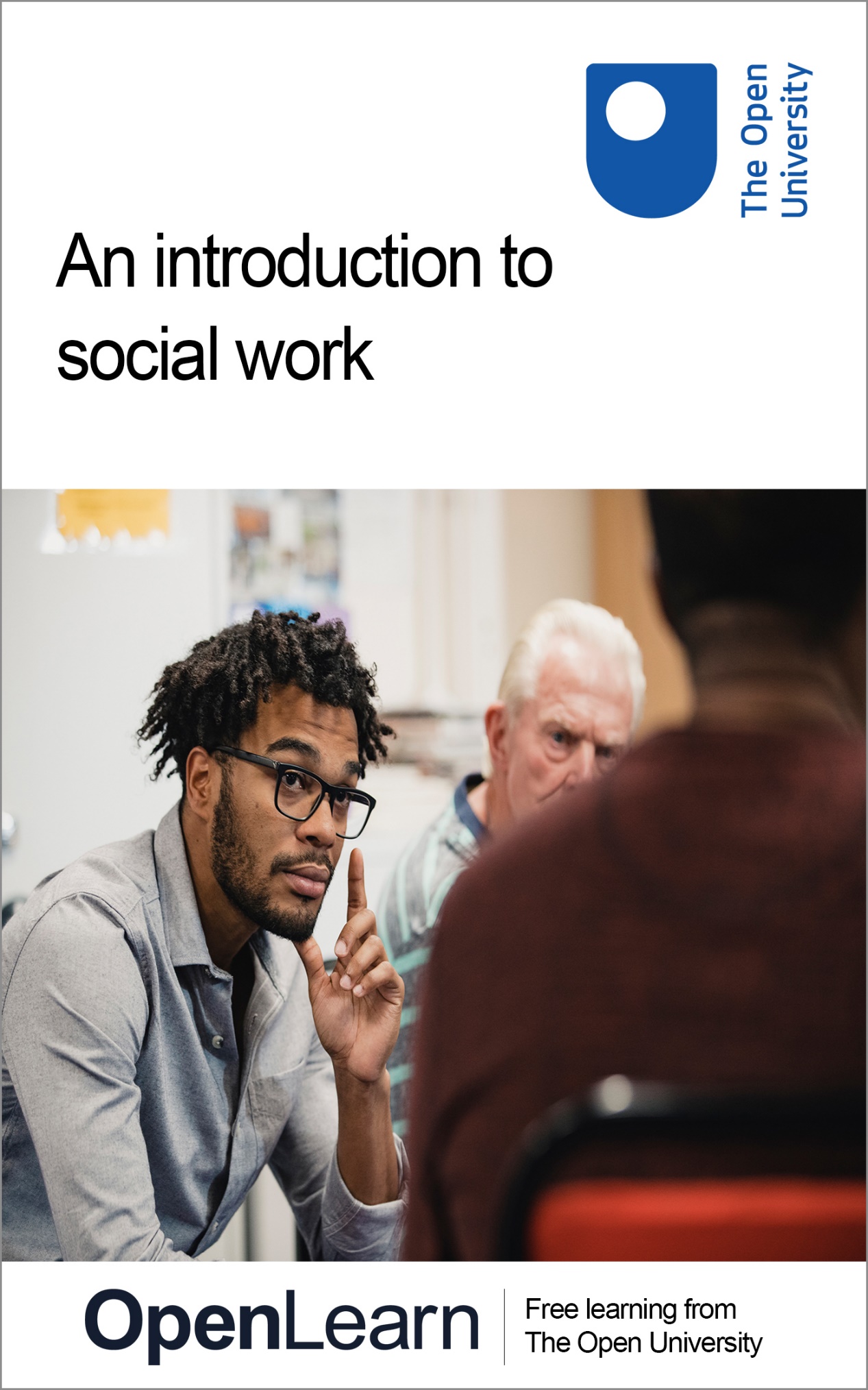 K113_1   Foundations for social work practiceAn introduction to social workAbout this free courseThis free course is an adapted extract from the Open University course K113 Foundations for social work practice: http://www.open.ac.uk/courses/modules/kzw113This version of the content may include video, images and interactive content that may not be optimised for your device.You can experience this free course as it was originally designed on OpenLearn, the home of free learning from The Open University - www.open.edu/openlearn/health-sports-psychology/social-care/social-work/introduction-social-work/content-section-0There you’ll also be able to track your progress via your activity record, which you can use to demonstrate your learning.Copyright © 2021 The Open UniversityIntellectual propertyUnless otherwise stated, this resource is released under the terms of the Creative Commons Licence v4.0 http://creativecommons.org/licenses/by-nc-sa/4.0/deed.en_GB. Within that The Open University interprets this licence in the following way: www.open.edu/openlearn/about-openlearn/frequently-asked-questions-on-openlearn. Copyright and rights falling outside the terms of the Creative Commons Licence are retained or controlled by The Open University. Please read the full text before using any of the content. We believe the primary barrier to accessing high-quality educational experiences is cost, which is why we aim to publish as much free content as possible under an open licence. If it proves difficult to release content under our preferred Creative Commons licence (e.g. because we can’t afford or gain the clearances or find suitable alternatives), we will still release the materials for free under a personal end-user licence. This is because the learning experience will always be the same high quality offering and that should always be seen as positive – even if at times the licensing is different to Creative Commons. When using the content you must attribute us (The Open University) (the OU) and any identified author in accordance with the terms of the Creative Commons Licence. The Acknowledgements section is used to list, amongst other things, third party (Proprietary), licensed content which is not subject to Creative Commons licensing. Proprietary content must be used (retained) intact and in context to the content at all times. The Acknowledgements section is also used to bring to your attention any other Special Restrictions which may apply to the content. For example there may be times when the Creative Commons Non-Commercial Sharealike licence does not apply to any of the content even if owned by us (The Open University). In these instances, unless stated otherwise, the content may be used for personal and non-commercial use. We have also identified as Proprietary other material included in the content which is not subject to Creative Commons Licence. These are OU logos, trading names and may extend to certain photographic and video images and sound recordings and any other material as may be brought to your attention. Unauthorised use of any of the content may constitute a breach of the terms and conditions and/or intellectual property laws.We reserve the right to alter, amend or bring to an end any terms and conditions provided here without notice.All rights falling outside the terms of the Creative Commons licence are retained or controlled by The Open University.Head of Intellectual Property, The Open University978 1 47300 143 5 (.epub)
978 1 47300 048 3 (.kdl) ContentsIntroductionLearning outcomes1 Key ideas in social work1.1 Knowledge1.2 Values, ethics and anti-oppressive practice 1.3 The social work process1.4 Skills2 Focusing on the individual2.1 Biography2.2 Identity and identities2.3 Developing a professional social work identity2.4 Bringing your learning together in reflective practiceConclusionReferencesAcknowledgementsSolutionsIntroductionThis free course, An introduction to social work, will introduce you to the social work role and develop your understanding of some of the knowledge and theory associated with social work practice in the UK. You will begin by thinking about key ideas, values, the social work process and the skills needed for social work practice. You will then move on to look at social work with individuals, exploring the importance of biography. Finally, you will consider reflective practice. Reflective activities will enable you to apply learning from your own life and/or practice, as well as new learning from this course to your current situation. This OpenLearn course is an adapted extract from the Open University course K113 Foundations for social work practice. Tell us what you think! We’d love to hear from you to help us improve our free learning offering through OpenLearn by filling out this short survey. Learning outcomesAfter studying this course, you should be able to:identify why biography is importantunderstand how identity and attachment theory contribute to social work practicerecognise what qualities service users/carers value in social workersunderstand what values are integral to a professional social worker’s identityunderstand what it means to practise reflectively.1 Key ideas in social workThis section will introduce you to what constitutes good social work practice. You will consider four basic elements of social work, and the values that underpin professional practice. You may be surprised at how much knowledge you already have, and how this can benefit social work practice. The social work profession promotes social change, problem solving in human relationships and the empowerment and liberation of people to enhance wellbeing. Utilising theories of human behaviour and social systems, social work intervenes at the points where people interact with their environments. Principles of human rights and social justice are fundamental to social work (BASW, 2012). The model of the four components of good practice shown in Figure 1 acknowledges that learning about social work cannot just be about theoretical knowledge and academic learning, but that it has to be related to the application of this knowledge to the setting where social work is practised, the skills that are used and the value base implicit in direct work with people. The four components of good practice are:knowledgevalues and ethicsthe social work process, including the legal and policy contextskills.Start of Figure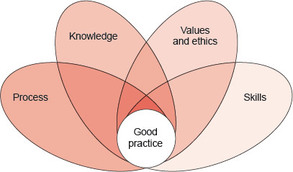 Figure 1 The four components of good practice in social work View description - Figure 1 The four components of good practice in social work View description - Figure 1 The four components of good practice in social work End of FigureYour practice and your reflections on what you learn about social work will be guided by your understanding and application of these four components of good practice. 1.1 KnowledgeWhat exactly is meant by knowledge and theory and how can it inform practice? This question is too wide-ranging to be fully answered here, but the following section maps out the kinds of knowledge that are relevant to practice. Hopefully you recognise that you possess a lot of ‘knowledge’, whatever your personal or working background.Start of Figure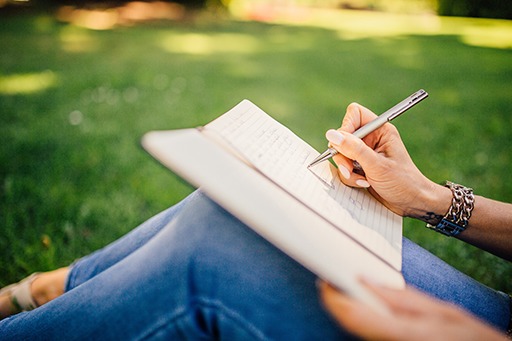 View description - Uncaptioned FigureView description - Uncaptioned FigureEnd of FigureStart of ActivityActivity 1 What do I ‘know’ already?Allow 10 minutes to completeStart of QuestionMake a list of the sorts of things you think you already know that might be useful to you if you were practising as a social worker. End of QuestionProvide your answer... View discussion - Activity 1 What do I ‘know’ already?End of ActivityAs the ideas from the activity above begin to demonstrate, you will probably already have a wide range of things you know that are relevant to social work – maybe more than you expected! The Social Care Institute of Excellence is an independent charity that has been established to provide advice and guidance in social work and social care. In 2003 the Institute undertook a review of the types of knowledge that were seen to be important to inform and think about social work practice. They identified: knowledge of organisations and services and their aimspractice knowledge and experience working with peoplepolicy ideas and wider priorities of the communityresearch and theoretical ideasuser and care knowledge and perspectives gained from experience.Start of ActivityActivity 2 Exploring knowledgeAllow 15 minutes to completeStart of QuestionEcological perspectiveLook at this example of theoretical knowledge:Start of QuoteThe ecological perspective… has become very influential in social work since its integration in the Framework for the Assessment of Children in Need and Their Families (DOH, 2000, 2001). The ecological perspective sees the world as a highly complex web of interacting systems which are mutually dependent (perhaps the food chain is the best-known example). When applied to social work, human society is seen as a network, implying that intervention in one part can have dramatic effects on others. The tendency to see such a network as concentric circles (with the individual in the middle and society around the outer ring) has led to the idea that intervening to help an individual requires attention at a broader, societal level. For example, helping a child who is truanting may require intervention at both the family and school levels. Gordon Jack (2000) developed the ecological theory in the context of social work with children and families and suggested that the social and physical environment in which families live can be sources of both support and stresses. In addition, individuals respond differently to these environmental ‘protective factors’. Jack breaks down protective factors into three areas: social supportresiliencesocial capital.Social support refers to supportive social relationships in the family or the community. Resilience refers to the individual’s emotional resources which enable them to survive difficult experiences and learn from them. ‘Social capital’ is a term which Jack uses to explain the experience of a sense of belonging together with a feeling of wellbeing and pride in a community. This does not necessarily equate to wealth, although living in very disadvantaged circumstances with poor access to services is unlikely to create either the sense of belonging or wellbeing needed for social capital to develop. How is it useful in social work?An understanding of the ecological perspective takes social workers’ understanding of systems beyond a recognition that people and the social systems around them are interdependent. It introduces the concept of individual coping mechanisms within such systems, as well as the concept of social capital, which is closely associated with ideas of social disadvantage. In addition it moves away from the idea that service users’ problems are a consequence of either their own actions or inherent qualities (pathology), and towards the idea that their needs must be understood within a wider social/political context. End of QuoteNow have a go at the following tasks:Summarise in your own words what you think ecological perspective theory is saying.Consider how the theory might apply to supporting people in the context of social work.End of QuestionProvide your answer... View discussion - Activity 2 Exploring knowledgeEnd of Activity1.2 Values, ethics and anti-oppressive practice As a profession in the United Kingdom, social work requires a specific qualification and registration with a professional regulatory body. Without this, people cannot call themselves ‘Social Workers’. Each of the four nations of the UK has a different regulatory body, each with its own set of standards and codes of practice/conduct that all registered social workers have to adhere to. In Wales, for example, social care workers must ensure their practice is informed by the National Occupational Standards for social work and underpinned by Social Care Wales’ Codes of Professional PracticeTo begin with, it is helpful to look at what ‘values’ are, where they come from, the context in which social work values have arisen and how they are being put into practice. What are social work values?Traditionally, the values that underpin social work have been central to its practice and what makes it distinctive among other professional groups. Maintaining behavioural codes and standards of practice/conduct aimed at protecting the public are undoubtedly essential, however, social work values are perceived to be more than adhering to a set of rules. Due to the types of situations social workers encounter and must deal with, they also have to explore personal aspects of their value base and be aware of how their values affect the work they do. In this way their professional identity and standards of professional integrity inform the complex and difficult situations they deal with (Wiles, 2012; Banks, 2010). Banks (2010) suggested that in the education of social workers there needed to be consideration of:A commitment to a set of values, the content of which relates to what it means to be a ‘good person in a professional role’ and/or a ‘good professional’. An awareness that the values are interrelated to each other and form a coherent whole and that their interrelationship is what constitutes the overarching goals or purpose of the profession. A capacity to make sense of professional values and their relationship to the practitioner’s own personally held values.The ability to give a coherent account of beliefs and actions.Strength of purpose and the ability to implement these values.Social work values are not then considered as a mechanistic adherence to rules and regulations but will involve the exploration of your personal value base and motivations to work with people who may be vulnerable or disadvantaged in some way. However, there are broad themes that are consistently felt to represent the value base of the profession. In 2012, the British Association of Social Workers issued a revised Code of Ethics for Social Work that emphasised its commitment to three basic values: Human rights – respect for the inherent worth and dignity of all people as expressed in the United Nations’ Universal Declaration of Human Rights. Social justice – a responsibility to promote social justice, in relation to society generally, and in relation to the people with whom they work. Professional integrity – a responsibility to respect and uphold the values and principles of the profession and act in a reliable, honest and trustworthy manner. (BASW Code of Ethics for Social Work - Statement of Principles, p. 8). Ethics and accountabilityIn reading the statements of standards of professional values it may be hard to think of how they could be in any way problematic for you. It is likely you will think you are going to respect everyone you work with, or that you will always be reliable, honest and trustworthy. However, you will note that a BASW values statement is contained within the Code of Ethics. Ethics is one aspect of values, and one way of understanding the term is that it is about the resolution of professional moral dilemmas. The BASW code, for example, also notes that social workers: have to work with conflicting interests and competing rightshave a role to support, protect and empower people, as well as having statutory duties and other obligations that may be coercive and restrict people’s freedoms are constrained by the availability of resources and institutional policies in society.Social workers frequently play an important part in resolving such moral dilemmas, for example, when making decisions involving risk, protection and restriction of liberty. The way in which you act in these situations should be guided by something beyond your personal beliefs alone. You have to be aware of the publicly stated values of your agency and make skilful judgements based on your accumulated knowledge and experience. Ethical considerations are rarely the responsibility of one worker alone, however, and agencies’ policies and structures of accountability offer both guidance and a standard against which your practice can be measured. Accountability, therefore, is the process through which employers and the public can judge the quality of individual workers’ practice and hold them responsible for their decisions, actions and inactions. Anti-discriminatory and anti-oppressive practiceExploring personal and professional values for social work practice does not only relate to the individual ways in which service users are treated. Social work also has an inbuilt social perspective. This is an appreciation that opportunities and life chances are also influenced by wider factors than personal qualities of, for example, motivation or intelligence. By way of further example, if you were born into a poor family you would be more likely to remain poor and die earlier (Marmot, 2008). If you are a young Black or disabled person in your early twenties in the UK, you are more than twice as likely not to be in employment, education or training (NEET) as young white and non-disabled people (EHRC, 2010). There are no straightforward explanations for these statistics; however, insofar as social workers work with people who appear to be largely disadvantaged by such societal forces, understanding how these forces may affect individuals becomes a key concern for social work. This understanding then becomes integral to an approach that seeks to be anti-discriminatory and anti-oppressive. 1.3 The social work processThe social work process comprises a sequence of actions or tasks that draw on all of the components of practice discussed so far. Although its process is presented sequentially, it rarely follows a clear linear route and is more often a fluid, circular cycle whereby workers move from assessment through to implementation and evaluation and back to assessment again. Despite this fluidity, some parts of the process, such as assessment, have clearly defined procedures guided by law and local or national policy. Some tasks may be short and discrete, but many are longer term and more complex, such as assessments. You will also find that tasks often overlap and are revisited over a period of involvement with a service user. The tasks or stages of the social work process are shown in Figure 2 below. Start of Figure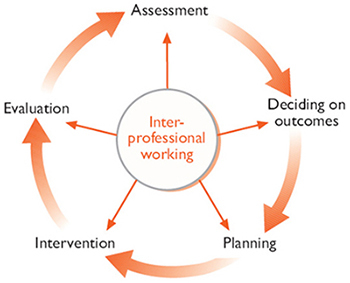 Figure 2 The social work processView description - Figure 2 The social work processView description - Figure 2 The social work processEnd of FigureDeveloping an understanding and awareness of the social work process is one of the prerequisites for becoming a ‘reflective’ practitioner. Reflection refers to the ability to work in a thoughtful and systematic way. Practitioners need to be aware (and inform service users) of why they are engaged in particular tasks and to be able to justify their methods of working. Interventions should be meaningful and fit within an overall plan or strategy. Awareness of the different stages of the social work process can assist social workers to prepare for, carry out and evaluate their interventions in order to both be accountable for, and reflect on, their actions. It is important that we consider the legal and policy context of social work. We must consider the implementation and interpretation of law, legislation specific to social work practice as applicable to our own national region. It is important that we understand our powers and duties and the supporting frameworks for implementing law, e.g. statutory guidance, legal documents etc. We must also understand the implications of non-compliance. 1.4 SkillsSocial workers develop their skills largely in the course of their practice experiences. However, it is good to have a framework to help with your learning and understanding. Start of Figure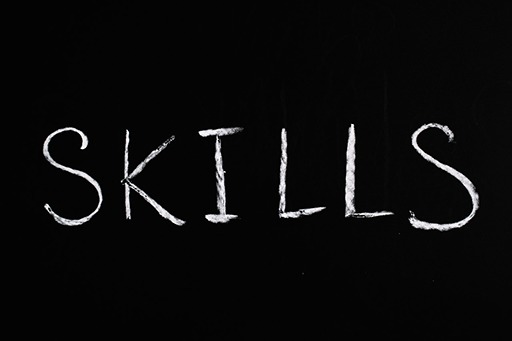 View description - Uncaptioned FigureView description - Uncaptioned FigureEnd of FigureWe use four categories of skill in our framework:skills in thinking – analysing, managing, reflecting and valuingskills in using the senses – listening and talking, observing, understanding and expressing feelingsskills combining thinking and using the senses – giving and receiving constructive feedback, interviewing, leading, negotiating, supporting skills supporting your studies and practices – reflective writing, digital and information literacy skills, academic and professional writing skills. Other skills social workers need to have include:reflective, professional and academic forms of writing, recording and sharing informationthinking skills, such as reflection and analysisthe ability to recognise and challenge discriminatory attitudesinterpersonal and communication skillsICT skills and information literacy (collectively referred to as digital and information literacy).The activities in this course will introduce you to some of these skills.2 Focusing on the individualIn this section you will be thinking about the individual people who are at the heart of the social work process – the service user and the social worker. Relationships between social workers and service users are integral to all social work interventions, whatever the area of social work practice. Being able to build relationships with service users, colleagues and other professionals, maintain them and reflect honestly on them are central to social work practice. In this section you will be exploring some aspects of what is meant by a ‘relationship-based’ approach to social work practice and considering some of the questions that this approach to social work throws up. You will be exploring skills in the importance and use of empathy; you will also explore identity and will be introduced to reflective practice. These elements combine to form the foundation stones of social work practice. 2.1 BiographyTo begin your exploration of biography you will be considering a very specific kind of knowledge; the kind of knowledge that for most of us remains private and is individual to each of us: our personal history and biography. Start of Figure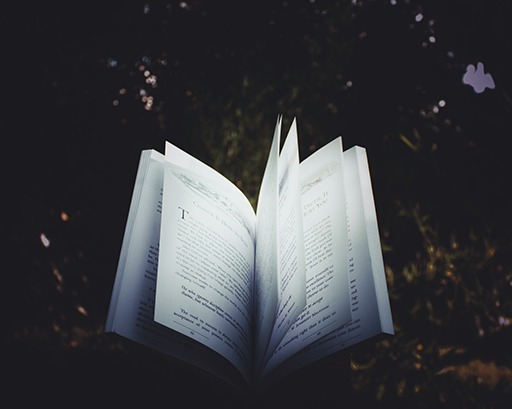 View description - Uncaptioned FigureView description - Uncaptioned FigureEnd of FigureYour life storyNow, you are invited to think about the person whose life story you know best: yourself!Start of ActivityActivity 3 Your life storyAllow 20 minutes to completeStart of QuestionBelow are five brief audio clips. Each clip focuses on a specific question, answered by Open University social work students and graduates from across the UK. Listen to each of the clips. Start of Media ContentAudio content is not available in this format.Audio 1 What inspired you to train to become a social worker?View transcript - Audio 1 What inspired you to train to become a social worker?End of Media ContentStart of Media ContentAudio content is not available in this format.Audio 2 How does social work make a difference?View transcript - Audio 2 How does social work make a difference?End of Media ContentStart of Media ContentAudio content is not available in this format.Audio 3 What are the biggest challenges facing social work today?View transcript - Audio 3 What are the biggest challenges facing social work today?End of Media ContentStart of Media ContentAudio content is not available in this format.Audio 4 What advice would you give to someone thinking about becoming a social worker?View transcript - Audio 4 What advice would you give to someone thinking about becoming a social w ...End of Media ContentStart of Media ContentAudio content is not available in this format.Audio 5 Why study social work at The Open University?View transcript - Audio 5 Why study social work at The Open University?End of Media ContentEnd of QuestionProvide your answer... End of ActivityBiography as historyEarlier, you thought about your own life and some of your main influences. This process of self-reflection, if developed, could provide the basis of your life story. If you decided to ‘tell your story’, how would you structure it? You might well provide a chronological account of your life, from childhood to adulthood. The chances are that you would do this against the backdrop of the social and political events of the time, and you would illustrate it with historical details. You would probably develop a ‘storyline’ too, which made sense of your experiences through a linking commentary. This would then be your life story as told by you, or your autobiography, but it would also be a slice of lived history: an account of a historical era and set of events, as experienced first-hand by you. The idea of the life story, or biography, can be applied to social work itself and can be used as a way to explore its history. In the next section, you will read the biography of a disabled child who experienced social work many years ago, to catch a glimpse of attitudes of that time and how they affected her. Children with disabilitiesA widely used approach in childcare, historically, was the ‘curative’ policy (Midwinter, 1994). This sought to treat those children and adults deemed deficient in some way in specially set up locations. These institutions were often forbidding places, offering a harsh ‘cure’ to those unfortunate enough to be admitted. This was the fate of many disabled children in the course of the twentieth century. Of particular relevance is Out of Sight: The Experience of Disability 1900–1950 (Humphries and Gordon, 1992), which portrays the lives of ‘ordinary’ people with disabilities in the UK through their own eyes and in their own words, from childhood to adulthood. Mary Baker, for example, recalls how, in 1935 when she was 12 years old, she was sent to Halliwick Hall for Crippled Girls, a Church of England institution for girls with physical and mental disabilities. Mary’s particular disability was a dislocated hip, which meant that she walked with a limp. Until 1933 she had lived at home with her parents and three brothers. Their mother died that year, and the authorities decided that their father, who had been wounded in the First World War, would not be able to care for them. Consequently the children were sent to the workhouse at Wimborne Minster. From there Mary was separated from her brothers and sent to Halliwick Hall. This is her story. Start of BoxMary BakerStart of Figure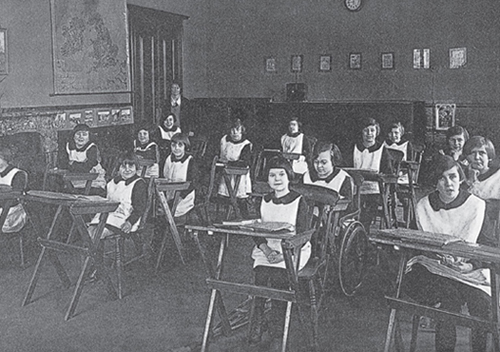 Figure 3  Halliwick HallView description - Figure 3  Halliwick HallView description - Figure 3  Halliwick HallEnd of FigureWhen I first arrived at Halliwick the nurse took me off to the bathroom and she stripped me off completely. She cut my hair short right above the ears. And then I was deloused with powder of some description. Then they put me in a bath and scrubbed me down with carbolic soap. It was very degrading to me. And I felt as though the end of the world had come and so I cried, I sat in the bath and cried my eyes out. At any rate they told me it was no good crying and dried me down. They used such rough towels it felt like they were sandpapering me. Then I was dressed in the Halliwick uniform, navy blue socks, stockings and a gym slip and a serge jumper, and I was taken into the dormitory, a big, huge room it seemed, with about ten beds in it. I went in there and lay down on my new bed. I felt awful and I thought that nobody cared for me. Anyway, I don’t think that I slept that night, I felt so lonely. I didn’t know what to do, had no idea what I was going to do. But it was huge and it was lonely, the place. And I felt really lost and I thought, what am I going to do with no one to love me? I had entered a different life. My father was far back home and I thought that everyone had forsaken me. I think I cried most of the night. So this was my start. The next morning you were given a number and you had to remember it. My number was 29 and when I got up and went to wash, my towel and flannel had my number on them. Twenty-nine was engraved on all my hairbrushes and things with a big hot poker-like thing. Everything I owned had a marking of 29 on, so I can never forget that number. Our lockers in the playroom had the same number, and our clothes were marked with our numbers, so we knew what we had. We were hardly ever called by our first names, only by the other girls. And if Matron wanted you she called you by 29 or whatever number you had. We never had names, we were just numbers there. It was all very disciplined. I couldn’t make it out at first, why we should all have numbers and not names. I felt a bit low about it. I couldn’t really put my feelings into an expression, only that I felt very lonely about it. (Quoted in Humphries and Gordon, 1992, pp. 68–70)End of BoxMary’s story illustrates the worst features of loss of home and family and admission to an institution. Here we see the ‘clean break’ from home and the loss of everyone and everything that mattered. She remembers her sense of total devastation, how she felt ‘forsaken’ and that ‘nobody cared’ about her. Her initiation commenced at once with the stripping and cleansing process, with the removal of her clothes and cutting of her hair, and the compulsory bath. She was no longer a person with a name, she had become simply ‘number 29’. This too is autobiography as history. We can see and feel, through Mary’s first-hand experiences, the childcare practices of the time. Through her story we can also gain some insight into earlier attitudes to poor families and to children with disabilities and catch a glimpse of the awful dehumanising effects of institutionalisation. Start of BoxFind out moreYou can learn more in our free course, Supporting children’s mental health and wellbeing. End of BoxPlacing biography in contextIt’s important to be cautious about generalising on the basis of a single biographical account, such as that of Mary Baker in the previous section. Not all children’s homes were this brutal. But removing such young children from their families and taking them to settle in new homes would have been distressing experiences (Humpries and Gordon, 1992, pp. 71–2). Thus, the biography (or autobiography) of an individual must be placed in context and evaluated carefully. But when it is used sensitively, the life story can contribute to our understanding of individual experience as well as history. Thus, it is central to social work practice. Viewing policies in contextAlthough it is easy to condemn practices such as the institutionalisation of children with disabilities today, it is important to remember that social work policies and practices are still influenced by the social, economic and political priorities of the times. Policy responses in 2012 to the needs of children separated from their families and travelling alone to the UK as refugees or asylum seekers is one example of this. There is an inherent tension between the laws and policies relating to immigration and our expectations of policy and practices created to protect children. The Coram Children’s Legal Centre in 2012, exploring the experiences of child asylum seekers, noted:Start of QuoteAt present, the lower-quality care received by those children is in part due to ‘the government’s limited funding for refugee children and negative attitudes to these children within some departments’ and also the widespread misconception that immigration issues ‘trump’ welfare concerns. Despite calls for them to be treated as children first and migrants second, the opposite approach is often seen in practice. (Coram Children’s Legal Centre, 2012, p. 6)End of QuoteStart of Figure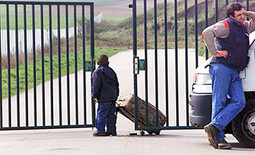 Figure 4 ‘There are more than 4,200 unaccompanied child asylum seekers in Britain, with most being supported in local authority social services homes’ (Source: The Guardian, 2010). View description - Figure 4 ‘There are more than 4,200 unaccompanied child asylum seekers in Britain, ...View description - Figure 4 ‘There are more than 4,200 unaccompanied child asylum seekers in Britain, ...End of FigureStart of BoxFind out moreIf you wish to find out more about child refugees you can listen to several children’s stories on the Refugee Council website, or go to the Welsh Refugee Council or Scottish Refugee Council websites to find out about support for child refugees in Wales and Scotland. End of BoxRelationship-based social workPeople’s stories, or biographies, often influence their relationships throughout their lives. Being able to build, sustain and reflect on relationships is a core social work skill. You have started to reflect on your own biography and looked at a case study in history. The following reading sets out a theoretical approach to ‘relationship-based social work’, which is one approach to social work. Take time to go through the reading in the next activity. You might wish to read it twice using the questions below to help guide you through it. Some of the ideas in the reading are slightly complex but rewarding! Start of ActivityActivity 4 Relationship-based practiceAllow 1 hour to completeStart of QuestionRead the following extract: Relationship based practice-some fundamental principles’, which is from Social Work: An Introduction to Contemporary Practice (Wilson et al., 2011, p. 809). As you read note down answers to the following questions.What do the authors suggest are the core characteristics of relationship-based practice?How do they explain the ‘use of self’ in social work?What do they suggest is one of the biggest challenges you will encounter in professional relationship-based social work practice?End of QuestionProvide your answer... View discussion - Activity 4 Relationship-based practiceEnd of ActivityStart of BoxKey pointsSensitivity to biography and life story is both a way of understanding individual lives and a first step to becoming a reflective practitioner. Biography can be applied to individual lives and can also be a way of exploring history.Biography and life story can be particularly valuable as a basis for understanding and validating the lives of marginalised and disadvantaged people in our society. End of Box2.2 Identity and identitiesIn the previous section you considered the importance of people’s individual biographies to an understanding of who they are. Such biographies play an important part in making us who we are. In this section you will explore some of the ideas that have contributed to social workers’ understanding of the concept and importance of ‘identity’. These ideas are all examples of the kind of knowledge or theory that informs social work practice. Self-identityThinking about your own life story and those of other people can make you realise that we are not just interested in people’s experiences, but in what it is those experiences mean to them and how they affect their lives. After all, some events will seem more important than others; we all highlight some experiences as more significant than others. In this way, we build up a picture of ourselves that we call ‘our identity’. But what do we mean by ‘identity’? A useful definition might start with defining self-identity as ‘the way in which I see, describe or define myself’. Yet there is more to the concept of identity than this definition suggests. In this section you will be asked to consider both self-identity and ‘ascribed’ identity. In addition to different ideas about identity, you will explore the ways in which these can impact on and affect social work. Start of Figure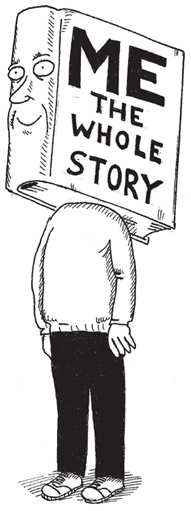 Figure 5  It’s all about me… View description - Figure 5  It’s all about me…View description - Figure 5  It’s all about me…End of FigureYou will have noticed that this section is called ‘Identity and identities’, and you might consider that a little odd. However, it draws attention to an important debate about ourselves: are we essentially the same person, with a fairly constant idea of ourselves, which changes little in different situations? Or is our identity complex and changing, transformed by the way in which we respond to similarities and differences between ourselves and those around us? The view that identities are constantly changing (O’Hagan, 2001) helps to remind us that, for many people, their identities are in a constant process of transformation, as they make new allegiances and are subject to pressures, challenges and changes in how they see themselves and their world. This can have important implications for social workers and service users, as O’Hagan makes clear: Start of QuoteProfessionals in health and social care, particularly in mental health, know only too well that the process of identity change can constitute a major crisis for their clients. That process is often risk laden, heightening alienation and vulnerability, and necessitates much understanding and empathy. (O’Hagan, 2001, p. 29)End of QuoteComplex identitiesThis more complex perspective on identity has been developed by Stuart Hall, a cultural theorist who has argued that identity is not simply given or fixed, ‘it is a matter of “becoming” as well as of being’ (1990). He suggests that identity is something that is never complete, and that it is more helpful to think about ‘identification’ as a process rather than ‘identity’ as a fixed state (Hall, 1990, p. 51). Hall’s ideas suggest that ‘who we are’ is strongly determined by feeling an affinity with ‘people like us’ or people with whom we share ideas, values, beliefs or experiences. Many people will share these similarities with people who surrounded them as they grow up (family, friends and communities), but Hall’s ideas of identity also allow for individuals being strongly influenced by experiences and relationships later in life, which can have equally profound influences on how we see ourselves. In the context of social work, examples could be a person becoming familiar with their birth culture as an adult, developing new spiritual beliefs or even their experience of engaging with higher education and professional training, which for some people may provide a strong sense of identification, but for others may feel quite alienating. Equally, for some people, their ‘professional’ life is not central to how they identify themselves; this might be secondary to their gender, marital status, ethnicity, religion or other aspects of themselves. The significance of specific aspects of a person’s identity may vary. For instance, in the England and Wales census of 2011, 59% of people identified themselves as Christian (ONS, 2011). In Northern Ireland and parts of Scotland, however, to describe oneself as ‘Catholic’ or ‘Protestant’ is to make an important statement, not just about religious belief, but also about belonging to a particular community and all that it entails. In those circumstances, religious affiliation defines identity more strongly than many other attributes. Similarly, nationality or language may be strongly linked with identity, for example, whether someone identifies themselves as Welsh or British, Welsh-speaking or not, and some people who are Muslim or Jewish regard their religious identities as central to their being and way of life, while other Muslims or Jews might see their identities as more linked to community, family, nationality, ethnicity or class. Minority groups might also see their identities as partially forged by the discrimination and exclusion they experience, which means that as discrimination changes, so identities can shift in relation to it. Other people might derive their identity from a geographical area, so they might say ‘I’m a Londoner’, ‘I’m a Geordie’, ‘I’m from Belfast’, ‘I’m from Swansea’ or ‘I’m Glaswegian’. Often people use these terms when they are away from home in order to emphasise their ‘differentness’ from others. As Hall suggests, the importance attributed to different aspects of identity are liable to shift and vary over time and with circumstances. Self-definitionThere are many important aspects to life that can help shape an identity, including nationality, class, religion, gender identity, sexuality and ethnicity.Start of Figure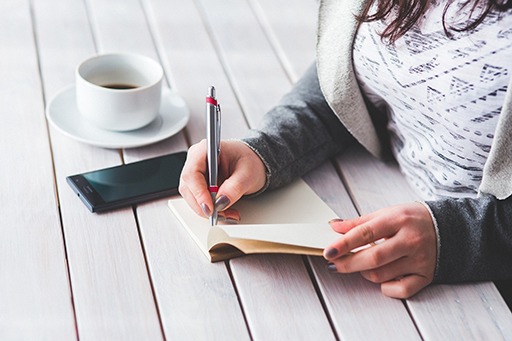 View description - Uncaptioned FigureView description - Uncaptioned FigureEnd of FigureStart of ActivityActivity 5 How do you define yourself?Allow 20 minutes to completeStart of QuestionWrite down a list of words you would use to define yourself, in order of importance. See how many of these draw on your work and your leisure activities (the things that you do) and how many draw on your personal characteristics (the things that you are). Then ask someone you know well to complete this exercise about you. Compare your list with theirs.End of QuestionProvide your answer... View discussion - Activity 5 How do you define yourself?End of ActivityAscribed identityAscribed identities can be thought of as the identities that other people, or society, might impose on you. These include, for example, gender- and age-defined identities which are rooted in very early social experience. There may be conflict between the two kinds of identity. Many social work service users, for example, find that their view of themselves (their self-identity) differs from society’s view of them (ascribed identity), and that frequently the latter is negative and based on a stereotype. Stereotyping is a process through which we assign a set of attributes to a person based on their presumed membership of a particular group. It also involves simplifying information about complex situations. For example, many older people find that their identity is seen only in terms of one attribute, their age, and the traits that are assumed to accompany that age, while their individual characteristics, capabilities and experiences are ignored. Similarly, people with mental health problems are often portrayed as one group and are frequently stereotyped in films, books and television as being stupid or violent and therefore to be feared. Stereotypes represent society’s views in a rigid and simplistic way. It can be all too easy for individuals to absorb or internalise stereotypes so that they come to believe they are true of themselves or of others. It is an important part of social work to become aware of how we may have internalised some assumptions about people before getting to know the real person. You may feel you have been stereotyped yourself. For example, you might have come across some stereotypes of social workers and noticed that this affects your views of social work. How accurate do you think these stereotypes are?Do they contain any truths?How does it make you feel to be stereotyped in that way?While we recognise that stereotypes exist in our culture and can become part of our personal responses and attitudes, it is important in social work that we spend time thinking about, and becoming aware of, our assumptions. Start of ActivityActivity 6 Thinking about your own stereotypesAllow 20 minutes to completeStart of QuestionLook at these images and answer the questions below.Start of Figure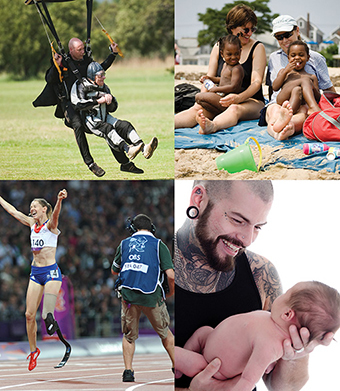 View description - Uncaptioned FigureEnd of FigureConsider the following questions:Have a guess at who and what are the four pictures depicting.In what ways do you think some people or groups might be stereotyped by society at large?Do you think representations of these people or groups reinforce the stereotypes or challenge them?Are there any stereotypes of people or groups that you think you might have held in the past or are affected by now?Make a note of any time you think you have been stereotyped. How did this feel?End of QuestionProvide your answer... View discussion - Activity 6 Thinking about your own stereotypesEnd of ActivitySpoiled identities: stigmaIn his classic book Stigma (1963), the Canadian-born Erving Goffman argues that stigma relates to the notion of ‘devaluation’, in which an individual is disqualified from full social acceptance. Society establishes ways of categorising people and what are felt to be the ‘natural’ or ‘normal’ attributes for each category. Stigma, then, is essentially a pejorative (negative) label that sticks, one that is applied to an individual’s ‘differentness’, their perceived non-conformity, deviance or simply a difference in appearance or behaviour. That individual is then discredited. Stigma can result from physical or mental impairment, from known biographical records (such as a prison sentence or hospital stay) or from context (keeping ‘bad company’). It can be ascribed (e.g. his father is a criminal, so he must be one) or achieved (e.g. becoming a delinquent). Goffman argues that society tends to regard the person with a stigma as ‘not quite human’ and this leads to a form of discrimination that reduces their life chances. Of course, stigmatised individuals are likely to be very aware that others do not accept them and are not prepared to deal with them on an equal basis. Their own sensitivity to the standard set by society may also lead to some incorporation of that judgement into their view of self. As Goffman puts it: Start of Quote… shame becomes a central possibility, arising from the individual’s perception of one of his own attributes as being a defiling thing to possess. (Goffman, 1963, p. 18)End of QuoteSelf-identity and ascribed identity are rarely separate from each other. They interact with, and impact on, each other. In other words, our views of ourselves are necessarily formed by other people’s views of us.Think back to Mary Baker’s experience of going to Halliwick Hall. This example dramatically illustrates how someone’s self-identity can change drastically, in this case through admission to residential care. Mary had one view of herself up to the point of her admission, but the regime at Halliwick Hall treated her as a number, rather than as a person with a name and individuality. Even without knowing more about Mary’s story, it would be reasonable to assume that her ascribed identity may have led her to experience the ‘shame’ described by Goffman and to have low self-esteem. You can see here how societal definitions of a stigmatised group (here children with disabilities), can have a devastating impact on the way in which they are treated and therefore come to view themselves. Mary Baker’s account reminds us that some regimes in institutional care can, and do, damage a person’s sense of identity. Stripping people of their individual characteristics by dressing them in the institution’s uniform, calling them by numbers rather than by name and treating them all alike are powerful assaults on an adult’s identity – even more so on a child’s. Residential care, like all living environments, can be a powerful influence in determining residents’ identities, for good or bad. Psychosocial theories of developmentThere are a number of psychosocial theories of human development and these all emphasise something slightly different. David Howe suggests that: Start of Quote… by psychosocial we mean that area of human experience which is created by the interplay between the individual’s psychological condition and the social environment…. (Howe, 2002)End of QuoteErik Erikson, a German psychoanalyst who worked in the USA from the 1930s, proposed that there are eight stages of life, from infancy to old age, each stage having its own particular task in the development of an individual’s identity (Erikson, 1950). This theory has been very influential in social work and continues to be so. Erikson’s work, and that of other theorists, has been criticised for being based on studies with mainly white European and North American populations, and therefore taking no account of other cultures’ approaches to identity development (Robinson, 2002). Erikson himself acknowledged that his theory of psychosocial identity might not have universal application as it was largely based on his own clinical practice. Nonetheless, his theory has a contribution to make to social work practice. The next section focuses on ‘attachment theory’ – a psychosocial theory of human development which has been extremely influential within social work. Attachment theory and social workJohn Bowlby was the first exponent of attachment theory. He spent his career studying the impact of maternal deprivation. He formulated his ideas in the 1940s and 1950s from working with war orphans, evacuees and children who had suffered emotional deprivation in childhood. Bowlby believed many of these children went on to suffer a range of behavioural, emotional and mental health problems that he felt were in some way connected to their earlier experiences. In formulating his theory, Bowlby drew on the research of his colleague Mary Ainsworth. Her studies of infants and mothers identified sensitive and responsive care as the vital ingredient in promoting secure infant–parent relationships. She found that care giving helped children to develop a sense of self, to make trusting relationships with others and to have the ability to learn and achieve (Lindsay, 2006). Bowlby defined an attachment as the ‘lasting psychological connectedness between human beings’ formed with the person who provides physical and emotional care (Bowlby, 1969). To Bowlby and his colleagues it seemed that if children were to thrive emotionally they needed a close, continuous, care-giving relationship in infancy. Bowlby believed that human beings are biologically programmed to seek proximity, safety and security from attachment figures in the face of fear or threat. Removed from their primary care givers, he thought, children go through a cycle of protest, despair and detachment. Bowlby noticed that even when children were returned to their primary care giver, sometimes their anxious behaviour continued. The ‘strange situation’Start of Figure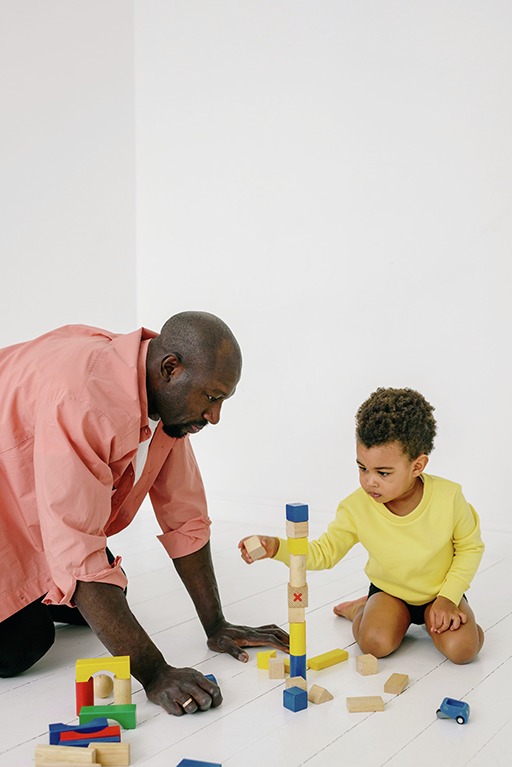 Figure 6 The ‘strange situation’View description - Figure 6 The ‘strange situation’View description - Figure 6 The ‘strange situation’End of FigureAinsworth developed a research technique called the ‘strange situation’, in which young children are subjected to a series of brief separations from their parent(s) and encounters with a stranger followed by a reunion with the parent(s). This has shown that it is possible to distinguish different patterns of attachment of young children towards their parents. Howe summarises the four different patterns of attachment which Ainsworth identified as:    secure attachments   insecure, ambivalent attachments   insecure, avoidant attachments   disorganised attachments.Each attachment pattern can lead to a different way of relating to other people. We all have different attachment styles carried over from our early experiences and this might affect how we relate to others. Howe suggests that, although attachment theory and other psychosocial approaches are a framework for understanding individuals rather than a specific method for social work intervention, they do have implications for social work practice. Howe proposes that attachment theory and other psychosocial theories can help us to understand risks and protective factors in people’s lives. Protective factors include having someone significant who cares about you and the sense that children and adults can make of their early experiences. He suggests that a social worker can help to identify the protective factors in an individual’s psychosocial environment, and help to strengthen them. Disrupted attachmentsIn the next activity you will be reading more about the emotional needs of young children and their reactions when their early attachments become disrupted. Start of ActivityActivity 7 Emotional needsAllow 20 minutes to completeStart of QuestionRead ‘Who cares? The emotional needs of young children’, by Fagan. What are some of the responses that Fagan suggests children can have to early adverse experiences?Were any of these surprising or new to you? Which ones?Are any of these reactions familiar to you from your own experiences with children that you know or have worked with?What emotions are they likely to evoke in someone else?This article talks about the ‘mother’ as the primary care giver – how did you feel about that?What effect might disrupted attachments have on people as adults?End of QuestionProvide your answer... View discussion - Activity 7 Emotional needsEnd of ActivityThe impact of early experiencesRecent developments in neuroscience (the scientific study of the nervous system) have confirmed Bowlby’s original findings. They have also allowed us to extend our understanding of the importance of the relationship between responsive early care giving and the development of the human brain. The brain develops differently depending on what kind of experiences it receives. From the last three months of pregnancy up to two years of age is a crucial time, as this is when the brain is most malleable and when its pathways first form. But neuroscientific evidence also suggests that change is possible throughout the lifespan. We might never completely erase our previous experiences, but we can build new experiences, new expectations and new pathways in the brain (Music and Miller, 2006). Critics of Bowlby’s theory have argued that attachment theory can appear to ‘blame’ mothers and place too little emphasis on the whole range of influences throughout people’s lives, such as life circumstances and peer interactions. Despite criticisms and modifications, attachment theory remains a powerful influence in social work. As Howe (2002) claims, an understanding of how attachment works can help social work practitioners Start of Quote… to make sense of the way children and adults react to and deal with the social and emotional demands of others.(Howe, 2002, p. 175)End of QuoteFor social workers, the role of attachment figures in early childhood requires careful thought, particularly in relation to children in need of protection. However, they must also make careful judgements as to the kind of interventions they make with all children. While children often exhibit amazing flexibility and strength in the most difficult of circumstances, poor decisions made during this period can undermine a child’s ability to form future attachments. These relationships may also have untold implications, both for individuals and the quality of parenting they subsequently offer their own children. Attachment theory can be a useful framework for understanding and working with individuals at any point in their lives, particularly when they might be going through a change or transition, such as becoming parents themselves. It has also proved a useful approach to working with adults in mental distress, especially those who are trying to make sense of their own identities in the face of childhood trauma and abuse (Bateman and Fonagy, 2003). Understanding identityYou can see that a positive sense of identity can go awry for a range of reasons. The factors can be psychological, as in the parent-child example, or sociological and political, as with child refugees. Cultural and heritage factors can also be significant. Care regimes and child placement policies are determined by a combination of these factors as well as by social policy. What all these have in common is that identity is formed by a person’s interaction with others – caregivers, peers, people in powerful positions, dominant social groups – but equally, identity can be strengthened or damaged by these elements too. It is easy to make assumptions about service users without recognising that many experiences have contributed to shape them into the people they are. You may need to remind yourself that their identities are as varied and as complicated as your own. A better understanding of how service users see themselves will help you to work with them. Start of BoxKey pointsIdentity and identities are based on both how we define ourselves and the ways in which society defines us.Theories of identity are useful tools that we can use to understand how identity develops, in diverse ways throughout our life.The complexity of, and disruption to, people’s lives mean that a positive sense of identity can be damaged, but attention to life stories or biography can enable us to understand the person. Attachment theory is a powerful influence in social work and offers important ways of understanding biographies, despite modifications to its original formulation. End of Box2.3 Developing a professional social work identityIn this section you will learn about the key skills needed in social work, such as empathy, ethics and accountability. Start of Figure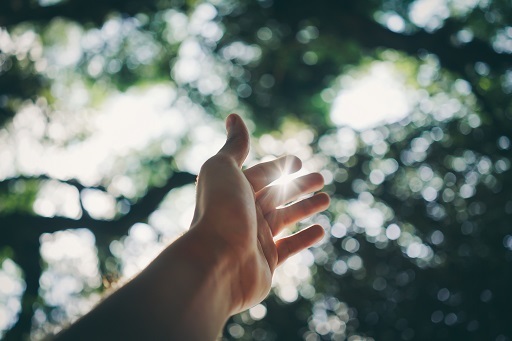 End of FigureEmpathyEmpathy is a skill that is vital in social work for understanding the experience of service users in order to help them more effectively. This is particularly important for those service users whose experiences are very different from your own. Empathy is one of the basic building blocks that you will need to develop a professional social work identity. Later in this course you will consider service user perspectives, and values and ethics. How people respond to stress and distress depends on their previous experiences and the sense they have been able to make of them. If a service user’s experiences are very different from yours, then you are quite likely to misunderstand their response, or even the cause of their distress. Such misunderstanding can lead you, as the practitioner, to react unhelpfully, and to make things worse. You cannot assume that other people will see things the way you do, or respond in the way that you would, because your feelings and reactions are influenced by your particular life experiences. How, then, can you go about trying to better understand the experiences and feelings of others? The answer is by developing empathy, something that is less straightforward than it sounds, and which we explore in some detail in this section. What is empathy?One definition of empathy comes from the work of the US writer on counselling and social work, Gerard Egan, who defines empathy as: Start of QuoteThe ability to enter into and understand the world of another person and to communicate this understanding to him or her.(Egan, 1986, p. 95)End of QuoteIn the context of social work, Lena Dominelli uses a slightly different approach using a common metaphor to make the same point when she writes about ‘placing oneself in another’s shoes’ (2002).These quotes emphasise that the responsibility lies with the professional to make the effort to understand the other person. However, doing so requires effort and imagination. Most people actually use empathy in everyday life when they read a novel, watch a television ‘soap’, a film or a play. Indeed, we often judge the success of the novel, film or play by the extent to which we are caught up in the ‘world’ it is portraying, and how ‘real’ the characters in the ‘story’ feel to us. Sometimes we find that the characters continue to live in our imaginations long after the book has been closed or the film or play ended. We have entered, without too much difficulty, into the ‘world’ created by the ‘story-teller’. In so doing we identify with the characters we meet there and enter into their worlds. Service users frequently tell us that skills of empathy and understanding are relevant in all social workers, including the following: listening (including active listening)giving space and making people feel safe so they can reveal very personal aspects of their lives to social workersremembering shared responsibilities in relationships and thinking how preferences for shared aspects of care could be maintained and not disrupted (e.g. how and when the service user would choose to take care of their teeth and bathe, and how the carer could support this) taking on board the knowledge that carers and service users have about the best ways of helping and caring for an individual.Lack of empathyIt is clear that service users are very quick to sense when practitioners are attempting to understand but are struggling to empathise. Here is a comment from Kate, a service user at a family centre in Northamptonshire, which illustrates the point very well. Start of BoxKateI found that a lot of social workers aren’t really interested in you as a person, and a lot of them say things like ‘I know how you feel’ and ‘I understand what you’re going through’, yet they don’t really know how you feel or what you are going through. That’s because a lot of them have learned it from books, they haven’t experienced it from their own life experiences. End of BoxWhen empathy is difficultThere are a number of reasons why on occasions it may be difficult to demonstrate empathy towards service users. The most obvious is where there is some characteristic the social worker finds difficult to tolerate. An experienced social work colleague once remarked that he found it difficult to work with ‘really smelly people’. This may seem trivial, but for that worker it was important to recognise the problem and thereby guard against giving an unsatisfactory service to ‘really smelly people’ or to any other group towards whom he felt an antipathy. Clearly it is important for social workers, as for all members of the helping professions, to ensure that personal likes or dislikes do not influence the provision of services. While this example seems straightforward enough, other instances can be trickier, when strongly held beliefs may clash. For example, it might be difficult for a social worker who is strongly committed to anti-racist practice to show empathy towards a service user who is making racist remarks or refusing to accept services from a black or minority ethnic service provider. Another and rather different circumstance might be where the experiences described by the service user are beyond the comprehension of the social worker and trying to understand them is painful for the social worker. Hedi Argent has described the experiences of a girl who, as a child refugee, saw one of her companions eaten by a wild animal during a border crossing. The girl’s account includes the following description of her experience: Start of BoxSudanese child refugeeStart of QuoteI left Sudan at night when I was 10 years old. My brother and I walked to Ethiopia. There were many of us walking. I was carrying bread, water and a kind of blanket. I ate every other day. One day I ate, the next I didn’t. I also had a knife to kill wolves. We walked for two weeks. Then we stayed in Ethiopia for a month before coming to England on an aeroplane. I wanted to go to school. (Argent, 1996, p. 25)End of QuoteEnd of BoxAlthough Argent did this work with refugees in the 1990s, sadly children and young people today continue to be able to give us accounts of their extraordinary experiences in fleeing their homes to find safety. Traumatic incidents do happen in times of war and conflict, and yet few practitioners will have any idea what such an experience is like. So what should you do? To say in such circumstances ‘I know how you feel’ or ‘I understand what you have been through’ would sound false and silly. Moreover, the service user would be only too aware of this and may find it hard to believe the social worker about other matters. Some social workers might be inclined to disbelieve or minimise the account as too fantastic to be true; but not being taken seriously in this way is likely to damage the service user further. A social worker who feels uncertain or incredulous about such an account should seek advice from organisations that have specialised knowledge in the relevant area, such as the Refugee Council, Refugee Action or a local refugee community organisation. Start of BoxFind out moreIf you would like to learn more about the experiences of child refugees, visit the website of The Refugee Council. End of BoxThe quality of empathy is an essential ingredient in social work practice, however it is not something exclusive to social work; as you have seen, empathy is a human quality that is familiar to us in our everyday lives. Like other such qualities, it can be developed through practice and through thinking about that practice. It helps us to enter into the experiences of other people and thereby understand them better. This becomes especially important when service users come with experiences that are far removed from the social worker’s life experience. Service users’ perceptionsThis section describes service users’ perceptions when they seek help from social workers or are directed to them.Few people find it straightforward to ask for help in their personal lives. They may feel that they should be able to stand on their own two feet and that their need for help shows a failure to do so. There may also be a worry about how professionals will respond to their request for help. Will they be sympathetic and understanding? Or will they be rude, dismissive, belittling? Will there be a benefit or will it make things worse? If the involvement of the social worker is being imposed, then these questions will be sharper, and the service user may well view the social worker with ambivalence or even hostility. These sorts of questions may be familiar to you from occasions when you have been a service user – for instance, when you have used the National Health Service (NHS) or perhaps been involved with teachers over your child’s progress at school. As a service user, perhaps you have felt unsure of what to expect from other professionals. If the service you have received has in some way been unsatisfactory, perhaps you have not known to how and to whom you might complain. Start of ActivityActivity 8 Your experience of being a service userAllow 10 minutes to completeStart of QuestionThink of two occasions when you have been a service user and have had to ask for help. Think of one occasion when your request was dealt with in a helpful way, and another when you found the response to be unhelpful. These experiences could have been with the NHS, an educational institution, the police, public transport, and so on. Write down what was helpful in the first instance and what was unhelpful on the second occasion. How much did it matter that you did or didn’t get what you wanted?How important was the way in which you were treated? What lessons can you draw for your practice from your own experience of being a service user?End of QuestionProvide your answer... View discussion - Activity 8 Your experience of being a service userEnd of ActivityWhat service users wantStart of QuoteUsers in all client groups value, it seems, similar characteristics in their social workers. They want workers who keep appointments, understand the user’s perception of the problem, are straight and not two-faced, and are warm and are efficient in getting services and benefits. (Sinclair, 2002, pp. 432–3)End of QuoteIn his review of client perspective studies, Martin Davies draws out eight lessons for social workers and their agencies:Start of QuoteLesson 1: Improve the pathways to social work service. Lesson 2: Handle the intake process with imagination, sensitivity and tact – put clients at their ease. Lesson 3: Be concerned with the client as a person. Handle the personal in a professional manner. That is the heart of social work. Lesson 4: Identify the client’s expectations and relate these to the agency’s obligations and resources. Be active. Be alert. Be helpful. And don’t string the client along. Lesson 5: Be a good counsellor. Lesson 6: Remember that the social work role puts you in a position of power and privilege. You cannot escape or deny it. And you must be honest and open about your agency’s responsibilities. Lesson 7: Use your knowledge and experience to benefit the client. Keep it up to date. Lesson 8: Always be trustworthy. Always be reliable. (Davies, 1994, pp. 49–55)End of QuoteService users above all else value relationships they have with social workers which are based on warmth, empathy, reliability and respect (Beresford, 2012). This is the opposite of formulaic and bureaucratic contact. Beresford (2012) identifies the following four qualities:Good social work is social and based on seeing people’s lives as a whole, not just their problems. It offers practical as well as emotional support. Social workers do not treat psychological and emotional difficulties in isolation from people’s real worlds. Listening and not judging. Service users saw the quality and skill of being able to listen as the basis for much else that service users value. Delivering what service users want. Beresford suggests that sometimes this means rediscovering the community orientated side of social work, which fosters empowerment, discourages discrimination and can mean social workers taking the side of service users even when that conflicts with their employers and other state agencies. Traditionally social work has emphasised that it should treat service users with respect, valuing them as unique persons and accepting them with all their failings. It has often failed to live up to these high ideals, but there is no contradiction between what service users want and the values that social work professes. Changing roles for service usersMany service user groups have wanted to become far more involved in having some say in the services they receive. People with disabilities, users of mental health services, older people, carers and children in the care of local authorities are just a few of the examples of such groups. A good example can be seen in the work of Voice of Young People in Care (VOYPIC) in Northern Ireland, which was created in 1993 by a group of young people in care as well as professionals. Their stated aim is to promote the rights and voice of children in care and care leavers. In their service user case study on palliative care in 2008, Beresford and colleagues found that service users valued being actively involved as equal partners in co-producing and having a say about services, rather than adhering to a traditional model where service users were expected to be passive, dependent, grateful and well behaved (Beresford et al., 2008). This is a major challenge to social workers and to social work agencies and it leads on to what has been called ‘a user-led model of social work’ (Croft and Beresford, 2002). Croft and Beresford argue that in order for this to happen, service users’ demands for autonomy, participation and inclusion must be met. Service users are looking for social workers and social services which: Start of Quoteare concerned with enabling people to be independent rather than maintaining their dependency on social workers and their services, by focusing on people’s abilities rather than their incapacities, and supporting their independence do not serve as a palliative for the failure of mainstream policies but instead are systematically related to broader rights and need-led social and economic policies which include rather than marginalize groups like disabled people, lone parents and psychiatric system survivors, ensuring their access to education, training, child care and employment provide support rather than direction and are fully participative.(Croft and Beresford, 2002, p. 390)End of QuoteThis requires a major shift, not just from social workers, but from their agencies and from many other services too, not least because social workers have pressing statutory (legal) responsibilities and limited time and resources to support people. The need for education, training, child care and employment highlights the fact that many service users are disadvantaged in several ways. Croft and Beresford (2002) point to the connections between social disadvantage and personal distress and to the need for policies, agencies and workers to tackle both. These issues are relevant to the next section, where social work values are considered. Values and ethical practiceYou have already started to think about two significant areas of values: the importance of being aware of individual biography and recognising ascribed identities and the potentially damaging impact that they can have. In this section you will consider a specific area of values: the relationship between personal and professional social work values and ethical practice. ‘Values’ is a term that is used frequently in social work and the profession has had many debates about what it means. Values refer literally to the choices and actions that you think are important. Values provide you with some personal guidance in the way you understand any situation and affect the way you respond. You do not often have to express or articulate what you value because most of the time it is an implicit part of your motivation and thinking. For this reason, understanding what you value becomes an important element in exploring the way you work with people. The term ‘ethics’ is used to refer to the norms or standards of behaviour people follow concerning what is regarded as good or bad, right or wrong. In social work, the term a ‘code of ethics’ is used to denote a set of principles, standards or rules of conduct for ethical practice. It is also used to talk about ethical dilemmas – i.e. difficult questions about the best course of action to take which incorporates social work values. Walmsley (2012) summed the difference between ethics and values:Ethics is about deciding what is the right thing to do in a particular situation. Values are the beliefs individuals have as to what they consider is right or wrong. Each of the regulatory bodies for each of the four nations of the UK makes clear the centrality of professional values in social work practice, and all social workers are expected to practice in accordance with these and the law. In Wales, for example, Social Care Wales requires that social workers behave at all times within its Code of Professional Practice for Social Care, and that their practice is informed by the National Occupational Standards (NOS) for social work. In Northern Ireland, the Northern Ireland Social Care Council set the standards of conduct that describe the values, attitudes and behaviours expected of social workers in their day-to-day work and the standards of practice that outline the knowledge and skills required for competent practice. Together, both sets of standards combine to provide a baseline against which a social worker’s conduct and practice will be judged. The various bodies make broad statements, but how they are interpreted in practice will vary. There is no one right value set, and there are many ways of being ‘right’, but there are undoubtedly wrong and inappropriate stances and value positions. A good understanding of how social inequalities are produced and reproduced within social worker and service user relationships is central to being a competent social worker. This is why you need to identify your own values, learn what values you are expected to work to as a social worker, and decide how you situate yourself in relation to the ethical issues you will face in practice. Personal valuesIn beginning to explore this complex and important subject, it’s worth devoting some attention to a wider consideration of where values come from, and where you acquired your own values. Start of ActivityActivity 9 Your own valuesAllow 10 minutes to completeStart of QuestionThink about where your values come from. List the different influences that you think have had an impact on your values.End of QuestionProvide your answer... View discussion - Activity 9 Your own valuesEnd of ActivitySocial work valuesService users’ expectations of social workers include the values of respect for service users’ own expertise, empowerment in decision making, confidentiality, honesty about power and the social work role and the ability to challenge discrimination and put users and carers first. One might say that these values are not restricted to social workers but are relevant to anyone who is dealing with people, such as shop assistants, bank officials, the clergy and police officers. Yet there is a long tradition in social work that emphasises the importance of ‘respect for persons’ – an idea, drawn from moral philosophy that goes beyond being respectful or disrespectful. In social work it derives from the casework tradition, and was most famously expounded by Felix Biestek, a Jesuit priest and social work teacher at Loyola Catholic University, Chicago, in his book The Casework Relationship, which appeared in 1961. Biestek (1961) listed seven principles of casework, which included the five values listed below. (The two remaining principles, purposeful expression of feelings and controlled emotional involvement, are less to do with values and more concerned with ‘how to do social work’.) acceptanceself-determinationconfidentialityindividualisation (seeing each individual as unique)a non-judgemental attitude.These are usually grouped together under the umbrella of ‘respect for persons’. Biestek’s emphasis was very much on creating a relationship between the social worker and the service user that brought about beneficial change for the service user. Put in these terms, ‘respect for persons’ goes far beyond what one would expect from shop assistants, bank officials and police officers! Biestek’s approach may be criticised, however, for being too limited because it sees service users separately from the social context in which they live. It runs the risk, therefore, of ignoring or underestimating the extent to which the environment in which a services user lives affects their life and their ability to change it. Thus, it could be argued, the finest relationship in the world with the most highly skilled social worker would be of little use to a service user whose major problem is extreme poverty. The point is that social work values need to go beyond personalised moral principles if they are to address the social disadvantages that adversely affect so many service users. Similarly, it is also too easy in any discussion of values to ignore the occupational context in which social workers practise and its influences. This issue will be addressed in the next section. Ethics and professionalism: being accountableOne of the differences between just ‘doing the job’ and professional practice is knowing and thinking about what informs what we are doing. In other words, what explanation can we give for doing the job this way rather than that? Being able to explain ourselves to others is an essential skill in professional social work practice because it is central to being ‘accountable’, or in other words being able to justify and take responsibility for what we do. The concept of accountability makes explanations such as ‘we’ve always done it like this’ or ‘it seemed like a good idea at the time’ not good enough. Being professionalOne of the reasons for discussing accountability and the codes of practice required by care councils and regulatory bodies is to think about their implications in the context in which social workers actually operate, including their statutory (legal) responsibilities, the values of their employing organisation, service users, society at large, and their own values. What happens in the event of a conflict? There will be many occasions, particularly in practice situations, where social workers have to exercise judgement and be accountable for their decisions. This is another important element in the values of ‘professionalism’. It implies that there are many situations in which laws, procedures, rules and guidelines reach their limits, and social workers need to exercise both discretion and professional judgement. Spicker (2008) summed up the dilemma: Start of QuoteProfessionals reserve the areas in which they can act autonomously – the ‘clinical freedom’ of doctors, the social work relationship, or the conduct by teachers in their classes. There are tensions to be resolved; the need for flexibility and responsiveness has to be balanced against the agencies’ concerns to develop consistent practices and professional claims are mediated through a process of constant negotiation. (Spicker, 2008, p. 161)End of QuoteIn other words, someone must interpret and be accountable for rules and their limits, otherwise you end up with a list of rules, another list of rules about how to apply the rules, followed by another list, and so on. Lipsky (1980) suggested many social care workers could be viewed as ‘street level bureaucrats’. In this position they used their discretion to fulfil the procedural and bureaucratic demands of their organisation in ways that were consistent with their own values and motivations to help people. Since this time there has been continued tension about how to meet managerialist demand for rationing and consistency while also allowing social workers to act with professional autonomy and within their own value base (Mcdonald et al., 2008; Ellis, 2011; Evans, 2011). Start of ActivityActivity 10 Personal and professional values in a practice context Allow 30 minutes to completeStart of QuestionWatch this video and make notes in response to the questions. These video materials are parts of real-life social work situations which follow the work of a child protection team in Bristol, and which the OU was involved in filming with the BBC for a programme called Protecting our Children. Start of Media ContentVideo content is not available in this format.Video 1 Personal and professional valuesView transcript - Video 1 Personal and professional valuesStart of Figure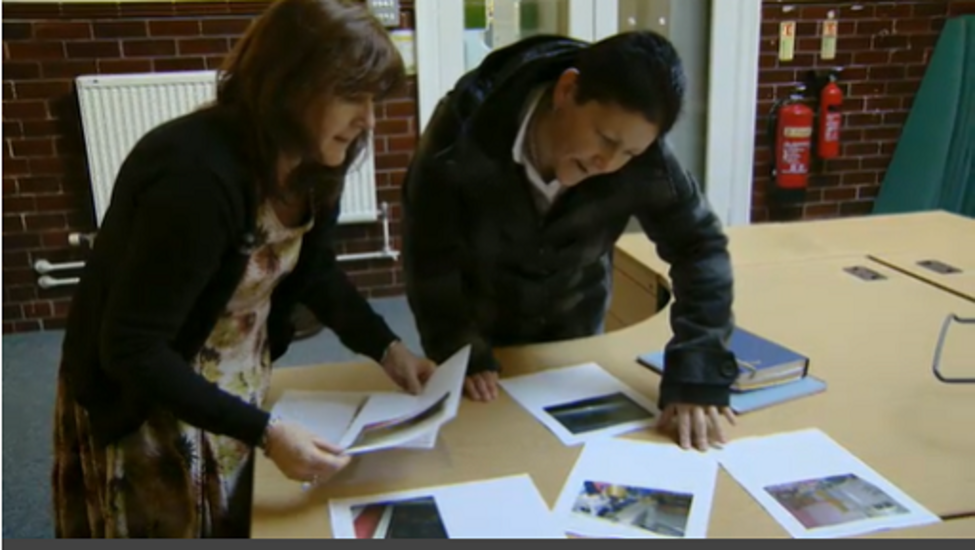 End of FigureEnd of Media ContentWhat are your personal responses to the parent who is in this situation?How are your own ideas and values about parenting relevant?What are the professional or social work values that the worker demonstrates?End of QuestionProvide your answer... View discussion - Activity 10 Personal and professional values in a practice context End of ActivityStart of BoxKey pointsEmpathy is a skill which enables us to understand the lives of people with very different experiences from ourselves and it is therefore a valuable tool for social workers. Social work is inextricably bound up with moral values.Although social work is based on personalised moral values (such as respect for people), it also exists in a social and occupational context. Professional ethics and being professionally accountable are also intrinsic to professional social work. End of Box2.4 Bringing your learning together in reflective practiceIn this section you are going to bring together the knowledge and skills you have gained so far and consider what is meant by ‘reflective practice’. You have been introduced to different ways of understanding the role of a social worker and the lives of the people social workers work with. You should have started to recognise the different aspects of what it means to become a good social worker. These include skills, values, ethics and knowledge. Start of FigureFigure 7 The elements of good social work practiceView description - Figure 7 The elements of good social work practiceView description - Figure 7 The elements of good social work practiceEnd of FigureConsolidating your learningYou started by looking at the importance of historical and biographical perspectives in understanding service users’ life experiences and the context in which law and polices are formed and services delivered to help them. You have now considered your own identity and value base, and been introduced to a wider knowledge base, including theories and research into human behaviour and attachments. You have recognised that people receiving services may have a very different perspective from your own. You have also by now considered some of the skills needed to be able to acknowledge this and be empathetic to each service user’s situation. However, social work is a practical business about engaging and supporting real people. Reflection is the process of learning that supports the integration of these different forms of knowledge and understanding into the direct work that is done with service users. In the rest of this section, you will explore what reflection means and how you can begin to develop this approach to your studies. Reflection as a process of integrationThere are many academic disciplines and sources of knowledge that influence social work practice, and these include sociology, psychology, social policy, law and research. These can be combined with practice experience, the skills of fellow practitioners and the knowledge of service users to make a potent learning experience, without which professional practice might be less informed. Start of Figure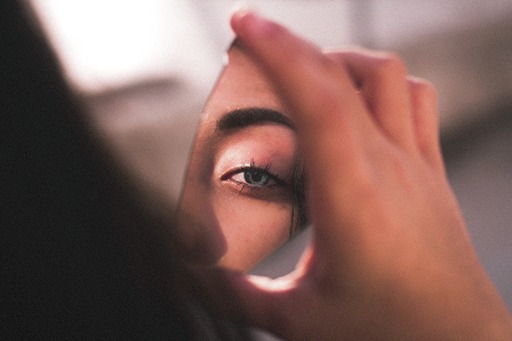 View description - Uncaptioned FigureView description - Uncaptioned FigureEnd of FigureConnecting academic learning with practice requires the ability to draw upon knowledge and use it to think about and write in a ‘reflective way’, and to make sense of practice. However, reflection requires not only the intellectual application of ideas, but also an understanding of this process of learning through experience and self-awareness. Reflective practice includes an appreciation of, and sensitivity to, your own skills and values, and an awareness of your own impact on others in relationship-based forms of work. This approach to reflection has been the focus of writers such as Donald Schön (1983) and David Kolb (1985). These theorists have been interested in the ways in which adults learn, and especially in the different ways that professionals learn and develop their practice. Kolb went on to develop a cycle of learning, as illustrated in Figure 8 below. Start of Figure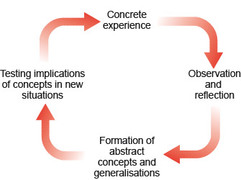 Figure 8 Kolb’s ‘cycle of learning’View description - Figure 8 Kolb’s ‘cycle of learning’View description - Figure 8 Kolb’s ‘cycle of learning’End of FigureThe cycle of learning begins with the learner having a concrete, or specific, experience in practice, which prompts ‘reflective observations’ within the learner. These observations then lead the learner to draw out ‘generalisations and abstract conceptualisations’, which may then be applied to a similar experience, prompting ‘application of ideas and active experimentation’. Thus, the learner does not respond mechanically, simply by following rules or procedures, but learns by reflecting on practice and modifying or developing it in the process. Cycle of learningHere is an example of how each of the element in Kolb’s cycle of learning was used to reflect on an experience of some voluntary work undertaken by a male practitioner. Read his concrete experience extract below and then think about what you would draw from this at each stage of the cycle of learning before reading what the practitioner in question took from the experience. Concrete experienceStart of BoxAbout SusanI was asked by the voluntary agency I worked for to go and speak to Susan, about coming to use our lunch club for older people. The social worker had said that they had already talked about it, and Susan was expecting someone to come and make the arrangements. I had written to make the appointment but when I arrived Susan did not appear to be expecting me. However she asked me in and I attempted to explain where I was from, and the referral from the social worker. The room she invited me into appeared to be set up as a bedsit. It was very untidy and a bit smelly and was not helped by the fact that Susan had five or more cats wandering in and out. As is always the way, the cats were particularly keen to come and greet me, bring on my allergic asthmatic reaction and generally ignore my attempts to politely shun them. Susan was very deaf and it was difficult make myself understood. But it was clear she was not aware of the offer of the lunch club and didn’t think she would want to bother. Somebody from the council had been to speak to her a while ago but she wasn’t sure what that was about. She thinks they came because of her GP and they were going to get her something to do with the toilet downstairs. I thanked Susan for her time and left saying I would get back to the social worker who had made the referral.End of BoxObservation and reflectionWhat observations and reflections would you take away from this experience? Here are some example responses that may be familiar to your own:I came away worried about Susan’s situation. I wasn’t sure we communicated clearly because of her deafness. I don’t think she always heard what I was saying and so nodded or agreed to placate me. I felt, with my general physical discomfort in the room, I hadn’t been very clear or assertive in my communication. I would just be another person wandering through her home. It was easy to think of her as confused because of this, but I wasn’t sure if this was just because she hadn’t got the full picture. Her situation wasn’t ideal, but I didn’t know if the social worker had made a proper assessment and had weighed up the balance of risk and choice. I felt bad about doubting the thoroughness of the judgement of another professional about this situation and felt I should just know my place in the professional and service hierarchy – i.e. an unqualified worker in a voluntary agency. Formation of abstract concepts and generalisationsWhat abstract concepts and generalisations might you take from this experience?Service users sometimes have different priorities from those of agencies and their workers. It is important to be alert to this. If someone is hearing-impaired then workers need to do everything they can to augment their communication and ensure they have been understood. For instance, the worker should sit in a good light so the person can see their face, be prepared with paper and pen to write down key messages, ask specific or closed questions to check they have been understood. If you are confident the person has understood, choice and control is an important value base and this needs to be respected, even when people are making choices you don’t think are good ones. The judgement or assessment about risk, or even potentially safeguarding concern needs to be shared and recorded with the social worker involved so that they can ensure they are getting as full a picture as possible about someone’s situation. Testing implications in new situationsWhat are the implications for new situations?I decided to always carry a blank notebook and a clear felt tip pen with me to help communication if it was needed.I got a card and leaflet from the agency with my name and number printed on it so that the person I visited could always have a record of where I had come from, or show it to other visitors. I reported and discussed my anxieties with my supervisor. She suggested I phone the social worker and talk to them. I also wrote the social worker a letter to report what I had seen and Susan’s decision not to come to the lunch club. Developing your own reflective skillsAn important aspect of developing your own reflective skills is that you try this for yourself on any aspect of your experiences.Start of ActivityActivity 11 Reflecting on your own practiceAllow 30 minutes to completeStart of QuestionThink of a situation that you found difficult when you first attempted it, such as your first time doing something new, meeting someone who was using the service for the first time, or a situation where you or somebody else became upset in some way. Use the stages in Kolb’s cycle of learning to help you reflect on what happened. Start of FigureFigure 9 Kolb’s ‘cycle of learning’View description - Figure 9 Kolb’s ‘cycle of learning’View description - Figure 9 Kolb’s ‘cycle of learning’End of FigureUsing the questions below, try to recall what emotions, thoughts or reflections the situation prompted in you and what you learned from the experience. How did you deal with a similar situation the next time you encountered it?Describe the concrete experience. What observations and reflections did you take away from the experience? What abstract concepts and generalisations might you formulate? What are the implications for new situations? End of QuestionProvide your answer... View discussion - Activity 11 Reflecting on your own practiceEnd of ActivityBeing self-aware in reflective practiceBeing aware of yourself and conscious of your impact on others is a necessary element of reflective practice and is crucial to the relationships social workers build with the people they work with. Joyce Lishman described social work as: Start of QuoteEntering into the lives of people who are in distress, conflict or trouble. To do this requires not only technical competence but also qualities of integrity, genuineness and self-awareness. (Lishman, 1994, quoted in Lishman, 2002, p. 95)End of QuoteQualities such as ‘integrity, genuineness and self-awareness’ are central to developing empathy and an understanding of social work values. However, although self-awareness is needed in terms of work with service users, it is also a necessary part of taking a professional responsibility for your own learning and development. In both Scotland and Wales the Care Council’s codes require workersStart of Quote…to be accountable for the quality of their work and take responsibility for maintaining and improving their knowledge and skills. (Scottish Social Services Council, 2009; Gofal Cymdeithasol Cymru, 2017)End of QuoteThis supposes that students and workers are aware, not only of their own practices, but also of their professional development needs. It is perhaps natural to feel able to understand and comment on other people’s motivations, practices and attitudes more easily than our own. It is also often easier to articulate clearly the strengths and shortfalls of the organisation we work within than to see our role or contribution to its successes and weaknesses. Self-awareness is a form of reflection, in the sense that it encourages us to think about ourselves, what sort of people we are and want to be. The process never stops, of course, for the more self-awareness we acquire, the more we discover the need to develop it further. The complexities of human behaviour and life today also mean that we are constantly learning about both ourselves and other people. Developing your self-awarenessAn important part of developing professional identity is understanding yourself better. Increasing self-awareness allows practitioners to understand what might influence their relationships with service users. It is important to be aware of what they bring to the relationship themselves – in terms of skills and experiences but also in terms of assumptions and even subconscious reactions. Start of ActivityActivity 12 Awareness of your selfAllow 15 minutes to completeStart of QuestionAs you have worked through this course what have the activities revealed about your personal attributes and experiences? How might these have an impact on your relationships (both good and bad), whether you already work with service users or not? Think about these questions and make some notes on what you have learned about yourself and your relationships.End of QuestionProvide your answer... View discussion - Activity 12 Awareness of your selfEnd of ActivitySupervision as a tool for self-awarenessWhile trying to maintain critical awareness is one way of developing your reflective skills and practice, supervision is another very important way of doing so. Social workers normally have supervision built into their professional practice and would consider it central to their development as skilled and reflective practitioners. Lishman (2002) lists six points that should form the basis of all supervision for students and staff:It should focus on learning.It should be provided on a regular and reliable basis.It should involve mutual trust and an awareness of issues of authority and responsibility.It should provide support and opportunities to express feelings and to go ‘below the surface’ in the analysis of problems and situations. It should address those particular issues which you identify as problematic, including dealing with pain, anxiety, confusion, violence and stress. It should be anti-oppressive and anti-discriminatory in its content and its process.She concludes that ‘supervision is time for exploration, reflection, learning and problem-solving’ (p. 107).Supervision was given prominence and recognition in the Munro review of children’s social care services in England in 2011:Start of QuoteAnalytic skills can be enhanced by formal teaching and reading. Intuitive skills are essentially derived from experience. Experience on its own, however, is not enough. It needs to be allied to reflection – time and attention given to mulling over the experience and learning from it. This is often best achieved in conversation with others, in supervision, for example, or in discussions with colleagues. (Munro, 2011, p. 87)End of QuoteHer words serve as a reminder that reflection helps you to deal better with complicated situations that cannot be resolved simply by following rules or guidelines. Reflective writingYou have now considered reflection as a way of thinking and learning. Now you will move on to think about reflective writing. Many of the expectations of reflective writing will be very similar to the kinds of writing you may already be used to, such as the requirement to acknowledge your sources by using references and using clear language that is easily understood by your reader. There are also, however, important differences which you will also need to think about, should you go on to study for the social work degree. Start of Figure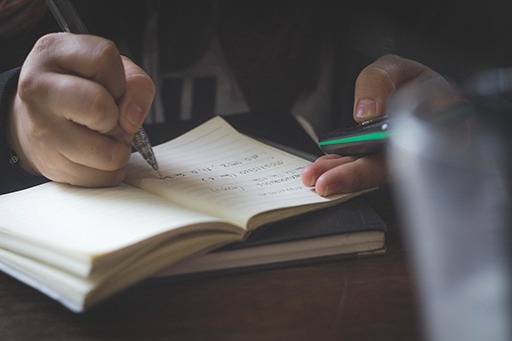 View description - Uncaptioned FigureView description - Uncaptioned FigureEnd of FigureThe questions may not require an ‘essay’ answer and may therefore need a different approach and structure from the conventional one of introduction, main paragraphs and conclusion. While most professional writing (e.g. reports, records) are written in the third person, reflective writing requires that you write about your own experience and consequently the use of the first person (‘I’) is actually encouraged. While you are still expected to use your reading or ‘theory’, this will need to be linked to your discussion of your own experiences and also what you have learned from these experiences. If you already have experience of writing in higher education, reflective writing may feel odd at first. One social work student who was already a graduate commented that while her experience was that academic writing ‘is looking at writing in the third person’, reflective writing is about something different: Start of QuoteWell, you write that to your Auntie Jane, you don’t write it for a course, I’ve never written it for a course ... In this course you are going to be asked to write about yourself big style. You have got to be king. You have got to be in the centre. (Social work student)End of QuoteAlthough reflective writing is not exactly like writing a letter to ‘Auntie Jane’ or a personal blog, this student was picking up correctly that reflective writing has something in common with writing a diary or journal (or blog) and that most academic writing does not encourage you to write about yourself and your own experiences. Start of ActivityActivity 13 Reflective writing Allow 30 minutes to completeStart of QuestionSpend 15 minutes writing as freely as you can about your thoughts on your learning so far. This writing is only for you to see, so don’t worry too much about how you organise your ideas or even about your language (words used, sentence construction, spelling, grammar, punctuation etc.). Just write from your own thoughts. After writing for about 15 minutes, put your writing away somewhere safe.Later, perhaps the next day, come back and re-read your writing. Note down your answers to the following questions:Did you enjoy writing in this way, or did it feel difficult?Did you feel able to forget about traditional expectations of ‘good’ writing and just let your thoughts flow?End of QuestionProvide your answer... View discussion - Activity 13 Reflective writing End of ActivityStart of BoxKey pointsReflection can enhance social work practice.Reflection involves drawing together your experiences, study and feelings to help you evaluate practice and think about intervention and outcomes. Supervision plays an important role in supporting reflection.End of BoxConclusionThis free course has covered a wide range of issues that are designed to make you reflect on your own life experiences and on the experiences and perceptions of service users and practitioners. The section title ‘Focusing on the individual’ reminds you that social work is about working with people, as service users and as colleagues, and that you are also one of the people in this process. Hopefully by working through the course it has prompted you to reflect on your own practices, feelings, thoughts and reactions. To check your understanding and make sure you have taken in this material, you may find it useful to consider the following core questions and see if you can answer them now. Core questionsWhy is biography important?How does an understanding of identity and attachment theory contribute to social work practice?What qualities do service users value in social workers?What values are integral to a professional social work identity?What does it mean to practise reflectively?This OpenLearn course is an adapted extract from the Open University course K113 Foundations for social work practice. ReferencesArgent, H. (1996) ‘Children in need: unaccompanied refugees’, in Adoption and Fostering, vol. 20, no. 1, pp. 24–9. Banks, S. (2001) ‘Ethics and Values in Social Work’, 2nd edn, London, British Association of Social Workers (BASW)/Macmillan. Banks, S. (2010) ‘Integrity in Professional Life: Issues of Conduct, Commitment and Capacity’, British Journal of Social Work, 40, pp. 2168–2184. Bateman, A.W. and Fonagy, P. (2003) ‘The development of an attachment-based treatment program for borderline personality disorder’, in Bulletin of the Menninger Clinic, vol. 67, no. 3, pp. 187–211. Beresford, P. (2012) ‘What service users want from social workers’, in Community Care, 27 April 2012. Available at: https://www.communitycare.co.uk/2012/04/27/what-service-users-want-from-social-workers/ (Accessed: 30 March 2021). Beresford, P., Croft, S. and Adshead, L. (2008) ‘“We don’t see her as a social worker”: a service user case study of the importance of the social worker’s relationship and humanity’, British Journal of Social Work, vol. 38, no. 7, pp. 1388–1407. Biestek, F.P. (1961) The Casework Relationship, London, Allen and Unwin. Boud, D. and Knights, S. (1996) ‘Course design for reflective practice’ in Gould, N. and Taylor, I. (eds) Reflective Learning for Social Work, Aldershot, Arena. Bowlby, J. (1969) Child Care and the Growth of Love, Harmondsworth, Penguin. British Association of Social Workers (BASW) ‘Code of Ethics for Social Work - Statement of Principles’ Available at http://cdn.basw.co.uk/upload/basw_112315-7.pdf (p.6) (English); http://cdn.basw.co.uk/upload/basw_113012-10.pdf (p.6) (Welsh) (Accessed: 19 May 2021). British Association of Social Workers (BASW) (2012) ‘Code of Ethics for Social Work’, Available at http://www.basw.co.uk (Accessed: 19 May 2021). Croft, S. and Beresford, P. (2002) ‘Service users’ perspectives’ in Davies, M. (ed.) The Blackwell Companion to Social Work, 2nd edn, Oxford, Blackwell, pp. 385–93. Davies, M. (1994) The Essential Social Worker: An Introduction to Professional Practice in the 1990s, 3rd edn, Aldershot, Arena. Department for Education (DFE) (2013) ‘Children in care’. Available at http://www.education.gov.uk/childrenandyoungpeople/families/childrenincare/a0068940/ (Accessed: 30 May 2021). Department of Health (DOH) (2000) (England); (2001) (Wales) Framework for the Assessment of Children in Need and Their Families. London, The Stationery Office. Available at: https://bettercarenetwork.org/sites/default/files/Framework%20for%20the%20Assessment%20of%20Children%20in%20Need%20and%20Their%20Families%20-%20Guidance%20Notes%20and%20Glossary.pdf (English) and http://wales.gov.uk/docs/caecd/publications/110323frameworkcy.pdf (Welsh) (Accessed: 16 May 2021). Dominelli, L. (2002) ‘Anti-oppressive practice in context’ in Adams, R., Dominelli, L. and Payne, M. (eds) Social Work: Themes, Issues and Critical Debates, 2nd edn, Basingstoke, Palgrave, pp. 3–19. Egan, G. (1986) The Skilled Helper, 3rd edn, Pacific Grove, CA, Brooks/Cole. Ellis, K. (2011) ‘“Street-level bureaucracy” revisited: the changing face of frontline discretion in adult social care in England’ Social Policy and Administration, vol. 45, no. 3, pp. 221–44. Equality and Human Rights Commission (EHRC) (2010) ‘An Anatomy of Economic Inequality in the UK’. Available at: https://eprints.lse.ac.uk/28344/1/CASEreport60.pdf (Accessed: 19 May 2021) Erikson, E.H. (1950) Childhood and Society, New York, Norton Books. Evans, T. (2011) ‘Professionals, managers and discretion: critiquing street-level bureaucracy’, British Journal of Social Work, vol. 41, no. 2, pp. 368–86. Fagan, M. (2006) ‘Who cares? The emotional needs of young children’ in Granville, J. and Miller, B. (eds) Care Stories, London, Tavistock and Portman NHS Trust. Goffman, E. (1963) Stigma, Harmondsworth, Penguin. The Guardian (2010) ‘UK to deport child asylum seekers to Afghanistan’, 7 June 2010. Available at: http://www.guardian.co.uk/uk/2010/jun/07/child-asylum-seekers-uk-afghanistan (Accessed: 1 May 2021). Hall, S. (1990) ‘Cultural identity and diaspora’ in Rutherford, J. (ed.) Identity,Community, Culture and Difference, London, Lawrence and Wishart, pp. 222–37. Howe, D. (2002) ‘Psychosocial work’ in Adams, R., Dominelli, L. and Payne, M. (eds) Social Work: Themes, Issues and Critical Debates, 2nd edn, Basingstoke, Palgrave, pp. 170–79. Humphries, S. and Gordon, P. (1992) Out of Sight: The Experience of Disability 1900–1950, Plymouth, Northcote House. Jack, G. (2000) ‘Ecological influences on parenting and child development’, British Journal of Social Work, Oxford, Blackwell. Kolb, D. (1985) Experiental Learning: Experience as the Source of Learning Development, Harlow, Prentice Hall. Lindsay, C. (2006) ‘Attachment’ in Granville, J. and Miller, B. (eds.) Care Stories, London, Tavistock and Portman NHS Trust. Lishman, J. (1994) Communication in Social Work, Basingstoke, Macmillan. Lishman, J. (2002) ‘Personal and professional development’ in Adams, R., Dominelli, L. and Payne, M. (eds) Social Work: Themes, Issues and Critical Debates, 2nd edn, Basingstoke, Palgrave, pp. 95–108. McDonald, A., Postle, K. and Dawson, C. (2008) ‘Barriers to retaining and using professional knowledge in local authority social work practice with adults in the UK’, British Journal of Social Work, vol. 38, no. 7, pp. 1370–87. McPhail, M. (2011) ‘Untangling the web of service user involvement in social services work’ in Seden, J., Matthews, S., McCormick, M. and Morgan, A. (eds) Professional Developments in Social Work: Complex Issues in Practice, Abingdon, Routledge, pp. 110–17. Midwinter, E. (1994) The Development of Social Welfare in Britain, Buckingham, Open University Press. Munro, E. (2011) The Munro Review of Child Protection: Final Report, London, The Stationery Office. Available at: https://www.education.gov.uk/publications/eOrderingDownload/Munro-Review.pdf (Accessed: 20 February 2021). Music, G. and Miller, B. (2006) ‘Neuroscience and looked-after children’ in Granville, J. and Miller, B. (eds.) Care Stories, London, Tavistock and Portman NHS Trust. Office for National Statistics (ONS) (2011) ‘Census data for England and Wales 2011’. Available at: https://www.ons.gov.uk/census/2011census (Accessed: 2 May 2021). Office for National Statistics (ONS) (2011) ‘Full story: what does the census tell us about religion in 2011?’. Available at: http://www.ons.gov.uk/ons/rel/census/2011-census/detailed-characteristics-for-local-authorities-in-england-and-wales/rpt---religion.html (Accessed: 30 May 2021). O’Hagan, K (2001) Cultural Competence in the Caring Professions, London, Jessica Kingsley. Open University (1997) ‘Workbook 0’, K112 The reflective social worker, Milton Keynes, The Open University. Refugee Council (date unknown) ‘Faisal’s story’ [animation] in Stories of Child Refugees. Available at: http://www.refugeecouncil.org.uk/animation (Accessed 25: March 2021). Robinson, L. (2002) ‘Social work through the life course’ in Adams, R., Dominelli, L. and Payne, M. (eds) Social Work: Themes, Issues and Critical Debates, Basingstoke, 2nd edn, Palgrave, pp. 84–94. Scottish Social Services Council (2016) Codes of Practice for Social Service Workers and Employers. Available at: https://www.sssc.uk.com/the-scottish-social-services-council/sssc-codes-of-practice/ (Accessed: 6 March 2021). Schön, D.A. (1983) The Reflective Practitioner: How Professionals Think in Action, New York, Basic Books. Social Care Institute for Excellence (SCIE) (2003) Knowledge review 03: Types and quality of knowledge in social care. Available at: http://www.scie.org.uk/publications/knowledgereviews/kr03.asp (Accessed: 16 May 2021). Social Care Wales (2017) Code of Professional Practice. Available at: https://socialcare.wales/landing-page/code-of-professional-practice-and-guidance (Accessed: 9 May 2021). Spicker, P. (2008) Social Policy: Themes and Approaches, revised 2nd edn, Bristol, Policy Press. Stevens, M., Moriarty, J., Manthorpe, J., Hussein, S., Sharpe, E., Orme, J., Mcyntyre, G., Cavanagh, K., Green-Lister, P. and Crisp, B.R. (2012) ‘Helping others or a rewarding career? Investigating student motivations to train as social workers in England’, Journal of Social Work vol. 12, no. 1, pp. 16–36. Thoburn, J., Chand, A. and Procter J. ( 2005) Child Welfare Services for Minority Ethnic Families: The Research Reviewed, London, Jessica Kingsley. Travis, A. (2010) ‘UK to deport child asylum seekers to Afghanistan’, The Guardian, 7 June. Available at: http://www.guardian.co.uk/uk/2010/jun/07/child-asylum-seekers-uk-afghanistan (Accessed: 1 May 2021). Walmsley, J. (2012) ‘Values and ethics’, K319 Learning Guide 5. Wilkomirski, B. (1996) Fragments: Memories of a Childhood, 1939–1948, London, Picador. Wilson, K., Ruch, G., Lymberry, M. and Cooper, A. (2011) ‘What do we mean by relationship-based practice?’, extract from Social Work: An Introduction to Contemporary Practice, Harlow, Pearson Education. AcknowledgementsThis course was reviewed and updated by Frank Carter in October 2021.Except for third party materials and otherwise stated (see terms and conditions), this content is made available under a Creative Commons Attribution-NonCommercial-ShareAlike 4.0 Licence. The material acknowledged below is Proprietary and used under licence (not subject to Creative Commons Licence). Grateful acknowledgement is made to the following sources for permission to reproduce material in this free course: Course image: © SolStock; Getty ImagesSection 1.1 image: StockSnap from PixabaySection 1.4 image: Anna Tarazevich from Pexels‘Your life story’ section image: Victor from PexelsFigure 3: © Julie DurhamFigure 4: © PA Archive/Press Association Images‘Self-definition’ section image: Karolina Grabowska from Pixabay‘Ascribed identity’ section images: top left © Getty Images; top right © Queeerstock Inc./Alamy; bottom left © Michael Preston/Alamy; bottom right © Blue Magic Photography/iStockphoto Figure 6: Ksenia Chernaya from PexelsSection 2.3 image: Ricardo Esquivel from Pexels‘Reflection as a process of integration’ section image: Photo by Ismael Sanchez from Pexels ‘Reflective writing’ section image: Image by Pexels from PixabayEvery effort has been made to contact copyright owners. If any have been inadvertently overlooked, the publishers will be pleased to make the necessary arrangements at the first opportunity. Don't miss outIf reading this text has inspired you to learn more, you may be interested in joining the millions of people who discover our free learning resources and qualifications by visiting The Open University – www.open.edu/openlearn/free-courses. SolutionsActivity 1 What do I ‘know’ already?DiscussionHere are some example suggestions that might be similar to yours:I know about some of the services that are relevant and who these are aimed to support, for example there is a lunch club for older people in our street, my friend does fostering of disabled kids, there are schools and playgroups in our area. I work in a mental health team so know about services and the people who use them. I know how to work with people, for example, how to relate to teenagers; I know what to do if someone is angry or upset; I know how to be organised and get things done.I know some of the things about the law, for example at what age you can drink alcohol; the benefits system; deciding if someone has the mental capacity to make decisions for themselves. I know some theories and ideas from previous studies, for example about child development, healthy living, behavioural contracts and reward systems. I’ve used different services in health, education and social care and know what it feels like to be on the receiving end.Back to - Activity 1 What do I ‘know’ already?Activity 2 Exploring knowledgeDiscussionBelow are some ideas you might have thought of:The theory indicated that it was better to think of people in networks or systems that were connected, rather than individuals who were isolated. A change in one part of the system would mean changes throughout (like ideas about the impact of change on the environment).The different parts of the system could create stress or be protective. Protective elements include social support, resilience (personal strength and attitude) and social capital (feeling of belonging). An example of this might be an 89-year-old woman who remained living independently at home despite failing eyesight and numerous physical difficulties. This situation might be made possible through the woman’s attitude and determination, the support of close neighbours and family, easy access to local shops and the doctor, and sufficient financial resources to maintain the house. Changes in any of these elements would mean that she might not be able to maintain her present lifestyle and might need more help. Back to - Activity 2 Exploring knowledgeActivity 4 Relationship-based practiceDiscussionRelationship-based social work, the authors suggest, is essentially about making relationships with service users and with colleagues, and understanding how they work. The reading suggests the following:Each social work encounter is unique.Human behaviour is complex and has emotional and unconscious dimensions as well as rational and conscious ones.All individuals have ‘internal worlds’ through which they make sense of the world as well as ‘external worlds’.The relationship between the social worker and the service user is integral to the intervention in social work.In other words, the authors argue that social work is not just carried out by a series of ‘technicians’ but that the quality of the relationship between the social worker and the service user can have an impact on the outcome. They suggest that thinking about ‘use of self’ is particularly important in relationship-based social work. This acknowledges that professionals, as well as service users, have rational and emotional dimensions to their behaviour. One of the challenges in using relationship-based social work, the authors suggest, is for social workers to notice not only what is happening for service users at a given moment but also to keep in mind their own thoughts, feelings and responses to professional encounters. Back to - Activity 4 Relationship-based practiceActivity 5 How do you define yourself?DiscussionHow did you find carrying out this exercise? Notice that you have just applied the previous theoretical discussion on the shifting nature of identity to your own life and experiences. Were factors such as ethnicity, class, gender identity, political beliefs, sexual identity, religious belief (or lack of it) and vegetarianism significant factors in your list, or did you include others? This exercise should show how complex the notion of identity can be and it should warn you against making assumptions about other people’s identities. Back to - Activity 5 How do you define yourself?Activity 6 Thinking about your own stereotypesDiscussionBased on a single image it can be hard to establish who and what the pictures are about with complete certainty. But it’s likely we will ‘read’ certain aspects of the pictures in similar ways. For example, the first image appears to be an older adult about to land after a tandem sky dive. The second picture depicts what seems to be two women and two children having fun on a beach. But what assumptions do you first make about the relationships between the people in the picture? For instance, are the women a couple? And are they the parents of the two children? The third image appears to be an elite athlete, possibly a Team GB Paralympian, celebrating. The last picture is a man with numerous tattoos (a form of body modification often associated with ‘tough guy’ personas) looking lovingly at the baby he is carefully holding. These images have been chosen because they challenge selected stereotypes – for instance, the assumption that older people do not take part in dangerous, adrenaline-filled activities. The pictures were chosen to suggest that stereotypes should be challenged and thought about. How did you react to them? Did you react differently depending on the picture and perhaps some of the assumptions you made? Do you have other examples of stereotypes you would like to challenge? It is not easy to challenge certain stereotypes, but it is important to do so. We can all be influenced by what other people think, but part of building good social work skills is to reflect on the assumptions we make about how people might think, feel or behave on the basis of a stereotype. Back to - Activity 6 Thinking about your own stereotypesActivity 7 Emotional needsDiscussionFagan suggests that children can respond to not having their early needs met in a number of different ways, such as:by not caring and withdrawing, trying to avoid feelings of disappointment, loss, anger or frustrationby pushing boundariesby demanding total attention and possessionby pushing away intimacyby becoming aggressive.While some of these behaviours might be familiar to you, others might be less so.Although this article talks about the ‘mother’ as the primary care giver, attachment research now shows that early on in a baby’s life it is responsive care from a consistent care giver which is most important; and it does not have to be a biological parent to whom a baby becomes attached. Who looks after a child in babyhood might well be determined by culture and circumstance. Infants can also form attachments to more than one care giver, although these might have different levels of intensity. Babies seem to start to discriminate between caregivers between the ages of three and six months. While Fagan talks about children and adolescents, it is important to keep in mind that attachment theory can be used as a framework for understanding biographies and histories at any point in a person’s life. Back to - Activity 7 Emotional needsActivity 8 Your experience of being a service userDiscussionYou may have felt that the way in which people in official positions responded to a request was significant, and it may have been as important as the outcome, whether or not you got what you wanted. You may be more likely to recall the experience as a positive one if:you were able to deal directly with one person representing the organisationyou were treated courteously and promptlyyou felt that your point of view was being taken seriouslyyou were given explanations, so that you understood why the help you were requesting was or was not available.Conversely, you are likely to recall the experience as negative if:you were not able to find anyone to talk to or found yourself getting an automated answerphoneyou were dealt with in an impersonal and unnecessarily officious wayyou had to wait for a long time to be seen and/or to know the outcome of your requestyou felt that you had not been listened to properlyyou were not given any reasons for the decision.Previous experiences will doubtless affect your expectations when you need help in the future.All the points above are as true for users of social work services as they are for you.Back to - Activity 8 Your experience of being a service userActivity 9 Your own valuesDiscussionIn the process of growing up, most people develop a system of values which are influenced by their environments in the widest sense (this includes family, school, community, cultural and wider social environments), by their experiences and by their reflections on both. Through such influences we acquire some idea of what matters most to us – of what we value – and develop a system of personal values, which we eventually bring into our social work. Some of those values may be widely shared within society and some might be held by certain groups within the population. It is likely that not all of your values will fit in easily with the values you encounter in social work, so it is important to note that social work practice is likely to challenge at least some of the values you hold. While it is important to understand your own value base there are also values that it is expected that all social workers adhere to in their professional practice, which are communicated in professional frameworks. Back to - Activity 9 Your own valuesActivity 10 Personal and professional values in a practice context DiscussionThis video illustrates some of the human complexities that social workers are confronted with every day. You may have had a range of emotional responses. Even though the mother in this clip was clearly unhappy and distressed by their situation, you may have found it hard to empathise, or the neglect of the child might have made you feel angry. It is important to notice and talk about your feelings and reactions, rather than ignore them. This is also a good time to think about how, as a social worker, you can maintain a professional response and respect for the humanity and dignity of service users. In this scenario you saw the social workers demonstrating social work values in showing Biesteck’s ‘respect for the person’ and accountability to the law, their organisational context and other colleagues and organisations. Social work is full of dilemmas and the morally active practitioner uses reflection and supervision as well as codes and protocols to think things through and arrive at the necessary decisions for action. Reflective practitioners will continue to question practice and seek improvements. In the next section, you will consider just what is meant by ‘reflective practice’ in social work. Back to - Activity 10 Personal and professional values in a practice context Activity 11 Reflecting on your own practiceDiscussionHopefully by working through this exercise you will have recognised that there is nothing mysterious about Kolb’s cycle of learning.However, reflection is not only about making connections with knowledge; Boud and Knights (1996) described three phases of thinking things through in reflection as: returning to an experienceattending to feelings connected to the experiencere-evaluating the experience through recognising its implications and outcomes.Boud and Knights’ emphasis on feelings is important, as emotional responses can both influence a worker’s ability to make judgements and lead them to intuitive questioning, which can be very valuable in itself. Social work involves more than simply following procedures; social workers have to think things through, apply lessons from past experience and find new ways to deal with new situations. Back to - Activity 11 Reflecting on your own practiceActivity 12 Awareness of your selfDiscussionYou might be surprised to learn how many different activities in this course are related to personal awareness. For example, you considered how you define your identity in different settings. You also considered some stereotypes that you might hold. It is important to acknowledge such reactions, so that you can deal with them. Similarly, everyone has their own blind spots and automatic reactions. If you are aware of these, you can deal with them and take this into account in your social work relationships. You have to be prepared to consciously put your prejudices aside. Rather than just reacting automatically, you need to examine the reasons behind your reactions. Consider, for instance, the practitioner who reported that he has problems with people who smell. Once he acknowledged this prejudice, he was able to take it into account and adjust his reactions accordingly. In addition, you have considered your personal values. Again, it is important to be aware of your own values so that you can see where they differ from those of other people. Back to - Activity 12 Awareness of your selfActivity 13 Reflective writing DiscussionSome people find this type of writing hugely enjoyable, as a way to put their feelings and thoughts on paper and even to develop creative ideas. For others this is an awkward, challenging and artificial task, particularly for people who would not commonly talk about themselves reflectively, never mind commit their thoughts about themselves to paper in this way. Some people also feel very inhibited by the thought of someone reading and judging their writing, which can get in the way of expressing themselves. Free writing can be a good way to overcome feeling anxious about expressing yourself. Free writing also has a lot in common with reflective writing, as the focus is on you, the writer, your thoughts and experiences as told in the first person. If you found this activity difficult in any way you might like to keep practising this free writing exercise. Remember, you can pick any topic, based on work or personal experiences and you can jot these down on paper, phone or computer or perhaps by using voice recording software. Back to - Activity 13 Reflective writing Figure 1 The four components of good practice in social work DescriptionAt the base of this diagram is a circle which contains the words ‘Good practice’. Coming off this circle are more, overlapping circles with the following text: ‘Process’, ‘Knowledge’, ‘Values and ethics’ and ‘Skills’. Back to - Figure 1 The four components of good practice in social work Uncaptioned FigureDescriptionA photograph of a person writing in a notebook. Back to - Uncaptioned FigureFigure 2 The social work processDescriptionAt the centre of this diagram is a circle containing the words ‘Inter-professional working’. From the circle are arrows going out to the following words: ‘Assessment’, ‘Deciding on outcomes’, ‘Planning’, ‘Intervention’ and ‘Evaluation’. Back to - Figure 2 The social work processUncaptioned FigureDescriptionA graphic showing the word ‘Skills’ written on a black background. Back to - Uncaptioned FigureUncaptioned FigureDescriptionA photograph of an open book. Back to - Uncaptioned FigureFigure 3  Halliwick HallDescriptionThis is a black-and-white photograph of a group of young children sitting at desks. Back to - Figure 3  Halliwick HallFigure 4 ‘There are more than 4,200 unaccompanied child asylum seekers in Britain, with most being supported in local authority social services homes’ (Source: The Guardian, 2010). DescriptionThis is a photograph of a young boy holding a suitcase, looking through an open gate. Back to - Figure 4 ‘There are more than 4,200 unaccompanied child asylum seekers in Britain, with most being supported in local authority social services homes’ (Source: The Guardian, 2010).Figure 5  It’s all about me…DescriptionThis is a cartoon of a figure whose head is shaped like a book, with the title ‘Me: The Whole Story’. Back to - Figure 5  It’s all about me…Uncaptioned FigureDescriptionA photograph of a person writing in a notebook. Back to - Uncaptioned FigureFigure 6 The ‘strange situation’DescriptionA photograph of a man playing building blocks with a child. Back to - Figure 6 The ‘strange situation’Figure 7 The elements of good social work practiceDescriptionAt the base of this diagram is a circle which contains the words ‘Good practice’. Coming off this circle are more, overlapping circles with the following text: ‘Process’, ‘Knowledge’, ‘Values and ethics’ and ‘Skills’. Back to - Figure 7 The elements of good social work practiceUncaptioned FigureDescriptionA photograph of a woman looking into a piece of broken mirror. Back to - Uncaptioned FigureFigure 8 Kolb’s ‘cycle of learning’DescriptionThis is a flowchart with four labels connected by arrows. The first label reads ‘Concrete experience’. The next is ‘Observation and reflection’. The next is ‘Formation of abstract concepts and generalisations’ and the next is ‘Testing implications of concepts in new situations’. Back to - Figure 8 Kolb’s ‘cycle of learning’Figure 9 Kolb’s ‘cycle of learning’DescriptionThis is a flowchart with four labels connected by arrows. The first label reads ‘Concrete experience’. The next is ‘Observation and reflection’. The next is ‘Formation of abstract concepts and generalisations’ and the next is ‘Testing implications of concepts in new situations’. Back to - Figure 9 Kolb’s ‘cycle of learning’Uncaptioned FigureDescriptionThis is a photograph of someone writing in a notebook. Back to - Uncaptioned FigureAudio 1 What inspired you to train to become a social worker?TranscriptSPEAKER 1What inspired you to train to be a social worker? SPEAKER 2I think for me my inspiration to become a social worker started when I was doing my undergraduate degree in psychology with criminology. That allowed me to then move on to working as an independent mental health advocate. And in that role, I was able to work alongside social workers, mental health officers, and really understand and appreciate their perspective in terms of antidepressant practice, in terms of helping someone to reach their potential and their outcomes, and I felt that this was something that I really wanted to pursue as a career. It tied in with my interest in mental health practice and, obviously, social work, as well, and being in a way forward to actually try and make a difference in someone's life. SPEAKER 3I think it were experience. I used to work in a children and family team in care and protection as a social worker assistant. And meeting the team and see what social work can make a difference, I decided to give it a go. I wanted to be like them. I suppose that one is why I decided to start a social work training, just to be like many friends that inspired me. SPEAKER 4I suppose it was something that I'd wanted to do for many years and hadn't been able to because I was working. I suppose, really, that was, the OU then gave me that route in. SPEAKER 5I was in support work roles and continued being support work roles. But I came into the job I'm in now and saw social workers around me, and I actually think that my perception of social work changed a bit. I realised that what I had thought a social worker was, or what I thought their work was limited to, wasn't entirely reflective of reality. And actually, their role was a lot wider, a lot more holistic, and a lot more caring and nurturing, because I think there is a perception that social workers are so authoritative and come in with their own agenda. And then the role that I'm in now is like, that's not the case at all. And they make a real and tangible difference, but in a very practical way. Back to - Audio 1 What inspired you to train to become a social worker?Audio 2 How does social work make a difference?TranscriptSPEAKER 1In everyday practical ways, how does social work make a difference? SPEAKER 2Well, someone can take control of their support and commission it themselves. And then, it could also be seen as another arm of the state in terms of we have statutory duties to abide by and comply with. So for example, in The Adult Support and Protection Act 2007, we have a statutory duty to undertake inquiries, investigations, case conferences if we feel that an adult is at risk of harm. There's obviously the Mental Health (Care and Treatment) Act as well, where mental health officers would have a statutory duty to assess and agree to interventions and compulsory measures to protect someone's well-being. SPEAKER 3We usually enter the life of people when they are the most difficult and fragile moment. And I think that being the calm figure that they want to guide them through the difficulty and offer the support that they need or they might-- they can't-- they don't have it is the best way that will describe that-- the role of social worker and why we're making a difference. SPEAKER 4I think even just those roles of advocating, supporting, and sometimes even just a practical support that social workers give, it's all the unseen things that are probably the most valuable to the most vulnerable in society. SPEAKER 5You're going to have social workers who are going in and doing really supportive and empowering work with face-to-face with people and empowering them to make a change and a difference to their own lives and to use their own strengths to do that. And if that is with parenting skills, for example, or on the ground with skills in terms of managing with a child with tantrum behaviors and really help them support them with that. But then you come the whole way through the spectrum to the social workers who are in a much more managerial kind of role. And I don't mean that they're social worker managers, but I mean, that actually they've got a lot of power behind them in terms of their role is to fulfill whatever part of the legislation is talking about. Back to - Audio 2 How does social work make a difference?Audio 3 What are the biggest challenges facing social work today?TranscriptSPEAKER 1What are the biggest challenges facing social workers in Scotland today? SPEAKER 2I think the biggest challenge that's facing social work in Scotland today is really around austerity. There's been years of budget freezes-- or budget cuts and a request for the local authority in general and social work services to save money. And this has led to our resources in the local area being quite stretched and limited. And whether that be third sector agencies, maybe not receiving funding the following year, or being limited in what they're able to provide. SPEAKER 3At the moment, I'm working a caring community team, and I think that the amount of the waiting lists-- the size of the waiting lists and the pressure that you have. Because you are told to take time to work at the pace of the service user to use a person-centered approach. And you need to do these things in order to reach a positive outcome with the service user, but on the other side that there is hundreds of people waiting for you. So it's to balance the speed and the pressure that you-- in order to provide the service for everybody and not just for a few. SPEAKER 1OK. Thinking about social work in Northern Ireland, what do you think are the biggest challenges today in Northern Ireland in terms of social work? SPEAKER 4Well, at the minute, I think mental health issues and probably the lack of capacity and funding there. SPEAKER 5We've got an aging population. We're getting more people living later in life. And with that comes huge challenge in terms of supporting them well. Back to - Audio 3 What are the biggest challenges facing social work today?Audio 4 What advice would you give to someone thinking about becoming a social worker?TranscriptSPEAKER 1If you're going to give somebody advice about becoming a social worker, what advice would you give them? SPEAKER 2Being a social worker is challenging. We're in challenging situations with people. And we have to build rapport with service users and clients where they may not have the same values. They may not have the same attitudes towards life in different situations that we do. So having your own value base, and being able to reflect upon that, and not push your own values onto someone else, and respect their choices and their right to autonomy is really important. SPEAKER 3The course is hard. It's hard work. So just if you're entering, that you are aware that you need to pause a lot of personal commitment for the duration of the course. Because it's hard work. I'm finding it hard. And it's hard to balance your life and the study, and the placement, and everything together. SPEAKER 4I would say there's a lot of hard work. But it's also very rewarding. SPEAKER 5I would say to consider what you think a social worker is and what you think you need to be to be a social worker. Because I think the two, quite often, are different to initial expectations. And that doesn't mean that it has to be-- that doesn't mean that it's wrong. Or because of what you thought a social worker is, it's slightly different from what a social worker actually is means that you shouldn't do social work. But it's just-- there can be a bit of discrepancy in terms of reality and thoughts. Or certainly, there was for me, yeah. Back to - Audio 4 What advice would you give to someone thinking about becoming a social worker?Audio 5 Why study social work at The Open University?TranscriptSPEAKER 1And why did you study social work at The Open University, and what are its benefits?SPEAKER 2So I undertook the Open University postgrad diploma in social work because I was offered the opportunity through my local authority to do the studentship route. And there was a partnership established already with The Open University. However, my experience with The Open University was actually really good, really positive. What I found was the structure of the course allowed me to plan when I was going to study, what I was going to study and how. My partner at home worked shifts. So this was really ideal doing online learning because I didn't have to commit to traveling to University. I didn't have to take time out of maybe spending time with him at home. I could really focus on having that work-life balance. SPEAKER 3So my employer choose the Open University. It's great. I live up North in Scotland in a rural community. So is-- it would be the only way for me to access the courses. Flexible, it's accessible is-- The quality of the resources is astounding. The tutors, they are great. Overall is a great University to study for with like get them done. Sometimes online learning has a stigma, but the Open University takes the stigma and turn upside down because the quality is incredible. SPEAKER 4Yeah, well, I suppose the flexibility has been fantastic. And I think even in terms of the modules because I actually started down another route and then switched to social work. And I've been able to have that flexibility and even access the modules on the go. Quite often, I'll sit outside school at school pick up and read through some of the online materials. And it's just that flexibility of being able to balance everything has been really good. SPEAKER 5Chose Open University because it was flexible really. I was at a stage in life where I didn't want to go back to. I had financial commitments as part of it, and I needed to work. I also felt that I had passed the stage of quite typical university days. I had done university before, and I'd had my student experience. And so I just wanted to keep working but study on the side. It fit really well with what I had brought to in terms of my previous education, my previous qualifications. And so it was accessible in that sense. Back to - Audio 5 Why study social work at The Open University?Video 1 Personal and professional valuesTranscriptNarratorA new case of severe neglect has been referred to Ellen.EllenAnd is that the master bedroom and--ColleagueYeah.EllenYeah.ColleagueYeah, kitchen.NarratorShe is concerned a seven-year-old child is living in these conditions.EllenYeah, because that is obviously human faeces in the bath.ColleagueYeah.EllenBecause they've spent a lot of money on these blocks here. CrystalPardon?EllenThey've spent a lot of money on these blocks.NarratorEllen has already met the child at school, and now takes a housing officer to see the mother.EllenIt was about direct work with families. That was what really drew me to a career in social work. Sadly, that's not really what we're able to do these days, just due to sheer demand on our time. CrystalOh, hi there. We're the council. We've got an appointment for you today. All right, we need you to come in. I'll come down and speak to you. One minute. EllenAs social workers, we've got a huge barrier to get over when we very first meet families. But our aim is to keep families together. CrystalWhere are we going, then?[CLATTERING]Where are we going first? When was the last time you were in here? Where's your lounge? Come on, then, let's go.EllenI'm Ellen. I'm the one that wrote you the letter. I had a referral from the housing department. Obviously, they were concerned about the living conditions of the flat, and so then the referral was made to me. So-- [SOBBING]EllenNo, it's OK. Listen.NarratorThe mother agrees to continue filming as long as she isn't identified..EllenSo we're here to help you.[SOBBING]WomanYou're going to take my daughter.EllenNo, no, no, no. Obviously, you need some help and some support, and that's what we're here to do. The housing department told me that the toilet's not working and that it's blocked, so you need to use the bath. So that can be repaired. We can get that sorted today. WomanI just want somewhere where I can stay with her, and like-- CrystalWhich will be here. This is your home. WomanNo, no, I don't want this place!EllenIs there problems? Is there problems here? Are you--WomanIt's everything, everything!CrystalI mean, at the moment it's not in a good state, is it, and we need to sort it out.EllenAnd Crystal and I can help you get moved, if that's what you want? CrystalIt's not a problem.WomanYeah, you want my daughter.EllenNo, no, no. We want to help you so that you've got a nice home.CrystalSomewhere to stay.[SOBBING][SOBBING]EllenCan you show us around, then?CrystalI think this is on the list to do. I mean, there's nothing that I can see that I can do straight away to help you with this, because I think in terms of-- it's just a good clean, isn't it? It's not working, is it? WomanIf you open that, it's all blocked.CrystalYeah, so I'll call repairs on that. The water comes out the plughole. OK.EllenSo the bath is blocked, is it?WomanSomeone said they were going to phone domestic someone. CrystalDomestic drains?WomanThey never come out.CrystalOK.WomanI had to do it, and it was just painful. Then I wanted to move, and I never could. I couldn't move. CrystalAnd this is, what, your room here?WomanYeah, but it's got a lot of packed clothes and stuff like that so I can moveEllenSo how long have you not been staying here?WomanOver a year.EllenSo you have sort of been sofa-hopping for a year then, really. Do you drink at all? WomanI did used to, and now I don't. That's why I got in trouble with the police.EllenIs that when you were found drunk in the park, I think, wasn't it, quite a while ago? WomanHow do you know that?EllenBecause obviously we were notified, but I think we didn't have to follow that up because your mum agreed to go and pick your child up from school, and kept her overnight. WomanAnd that's when it all went wrong.EllenSo are you all right with me coming around on Monday? And we'll make a start on it together.WomanMmm.EllenBecause I think it's got to a point where you're sort of just drowning in it, aren't you, a little bit, and it's all got too much. So things can only move forward now [COUGHING]EllenThat is is the role of a social worker, to engage with families. It's actually about being able to demonstrate to families that actually we want to work with them. We don't want to dictate. But all the time it's about risk-assessing the household. Is this child at risk? If so, who from? What from? And are we able to put in a safety plan to reduce those risks, or do we need to remove the child? NarratorEllen gives the mother two weeks to clean up while the daughter stays with her aunt. The long-term future of the child remains in doubt. Knowing children need a settled and secure home in which to thrive, Ellen returns to see if the mother has started the clean-up. EllenIt's no good, me just going in and taking over, because that's not what it's about. Because if she doesn't take ownership for it now, the likelihood is we will have a repeat of this in another 12, 18 months' time. [LOUD KNOCKING][LOUD KNOCKING]EllenI think there's no sign of her at the moment, which is really disappointing. However, what looks really positive is that when I've just looked through the letterbox now, there's lots of black bags by the door. And actually, I can hear some noise. Hey, I thought you weren't in. WomanYeah, I've got to go out and get some more things.EllenHave you? How you getting on? May I have a look? WomanI'm just straightening it out there.EllenLet's have a look. Thanks. OK, but do you think realistically that this is going to be ready by Friday?WomanI'm going to do it. I mean, what else am I going to do, apart from sitting here?EllenSo what's the plan of action for the rest of today?WomanJust clear both rooms, clean them, and then go on to that one, and then chuck everything out of the cupboard in that one.EllenI think that she does have enough understanding to be able to acknowledge that actually if she doesn't make the changes, then her daughter is not going to be returned to her care immediately. Plumberchucked this in.[WATER DRAINING][TOILET FLUSHING]WomanI was just stuck here. I had big rent arrears then. I stopped talking to my dad for just over a year, maybe a year and a half. I mean, it was just isolation, really. I was isolating myself from everybody and just drank. Friday to Sunday, it would be just a massive binge. I'd do like 18 litres of cider. I'd vomit. I went yellow. Imagine that. What's that, like six litres a day? When I found out I'd got sacked, then I must have come straight back here, grabbed a bottle of Bullet, a Jack Daniel's, and Southern Comfort. I just drank the Southern Comfort and the Jack Daniel's and passed out in a park. And I think that's when social services was called once. That's how Ellen knew before I told her. But I was always sober when I see her. Got to get things sorted. She wants some purple carpet. EllenI think probably the key to all of this is going to be going back quite a long time. And all these emotional problems have been escalating, and now they've got to crisis point. NarratorEllen is aware the cleanup is just the beginning. The mother must now work towards providing a real home before her daughter can move back in. [MUSIC PLAYING]EllenThe referral to us sparked a whole triage of professionals, really. Social WorkerWe're brought in to support and to actually empower you, and put you back on the right track.WomanOK.Social WorkerThe other thing would be around developing a home for the both of you.EllenNow we're looking at the longer-term stuff, and how she can maintain where she is now without our intervention. Hello!WomanHi.EllenHow are you?WomanOk.EllenIf you've got some money and your gas is paid off, you can keep it a bit warmer in here, can't you? Right, so if you can roughly write down for me all coming in and going out. WomanYeah.EllenA child needs a home. It's about her having a base. And it's about them as a family unit having a base.WomanThank you.[MUSIC PLAYING]Back to - Video 1 Personal and professional valuesFigure 1 The four components of good practice in social work DescriptionAt the base of this diagram is a circle which contains the words ‘Good practice’. Coming off this circle are more, overlapping circles with the following text: ‘Process’, ‘Knowledge’, ‘Values and ethics’ and ‘Skills’. Back to - Figure 1 The four components of good practice in social work Uncaptioned FigureDescriptionA photograph of a person writing in a notebook. Back to - Uncaptioned FigureFigure 2 The social work processDescriptionAt the centre of this diagram is a circle containing the words ‘Inter-professional working’. From the circle are arrows going out to the following words: ‘Assessment’, ‘Deciding on outcomes’, ‘Planning’, ‘Intervention’ and ‘Evaluation’. Back to - Figure 2 The social work processUncaptioned FigureDescriptionA graphic showing the word ‘Skills’ written on a black background. Back to - Uncaptioned FigureUncaptioned FigureDescriptionA photograph of an open book. Back to - Uncaptioned FigureFigure 3  Halliwick HallDescriptionThis is a black-and-white photograph of a group of young children sitting at desks. Back to - Figure 3  Halliwick HallFigure 4 ‘There are more than 4,200 unaccompanied child asylum seekers in Britain, with most being supported in local authority social services homes’ (Source: The Guardian, 2010). DescriptionThis is a photograph of a young boy holding a suitcase, looking through an open gate. Back to - Figure 4 ‘There are more than 4,200 unaccompanied child asylum seekers in Britain, with most being supported in local authority social services homes’ (Source: The Guardian, 2010).Figure 5  It’s all about me…DescriptionThis is a cartoon of a figure whose head is shaped like a book, with the title ‘Me: The Whole Story’. Back to - Figure 5  It’s all about me…Uncaptioned FigureDescriptionA photograph of a person writing in a notebook. Back to - Uncaptioned FigureUncaptioned FigureDescriptionFour photographs: an older person landing after a skydive; two white women with two black children on a beach; an athlete with one artificial leg celebrating at the Paralympic Games; a man with tattoos and piercings holding a baby and smiling. Back to - Uncaptioned FigureFigure 6 The ‘strange situation’DescriptionA photograph of a man playing building blocks with a child. Back to - Figure 6 The ‘strange situation’Figure 7 The elements of good social work practiceDescriptionAt the base of this diagram is a circle which contains the words ‘Good practice’. Coming off this circle are more, overlapping circles with the following text: ‘Process’, ‘Knowledge’, ‘Values and ethics’ and ‘Skills’. Back to - Figure 7 The elements of good social work practiceUncaptioned FigureDescriptionA photograph of a woman looking into a piece of broken mirror. Back to - Uncaptioned FigureFigure 8 Kolb’s ‘cycle of learning’DescriptionThis is a flowchart with four labels connected by arrows. The first label reads ‘Concrete experience’. The next is ‘Observation and reflection’. The next is ‘Formation of abstract concepts and generalisations’ and the next is ‘Testing implications of concepts in new situations’. Back to - Figure 8 Kolb’s ‘cycle of learning’Figure 9 Kolb’s ‘cycle of learning’DescriptionThis is a flowchart with four labels connected by arrows. The first label reads ‘Concrete experience’. The next is ‘Observation and reflection’. The next is ‘Formation of abstract concepts and generalisations’ and the next is ‘Testing implications of concepts in new situations’. Back to - Figure 9 Kolb’s ‘cycle of learning’Uncaptioned FigureDescriptionThis is a photograph of someone writing in a notebook. Back to - Uncaptioned Figure